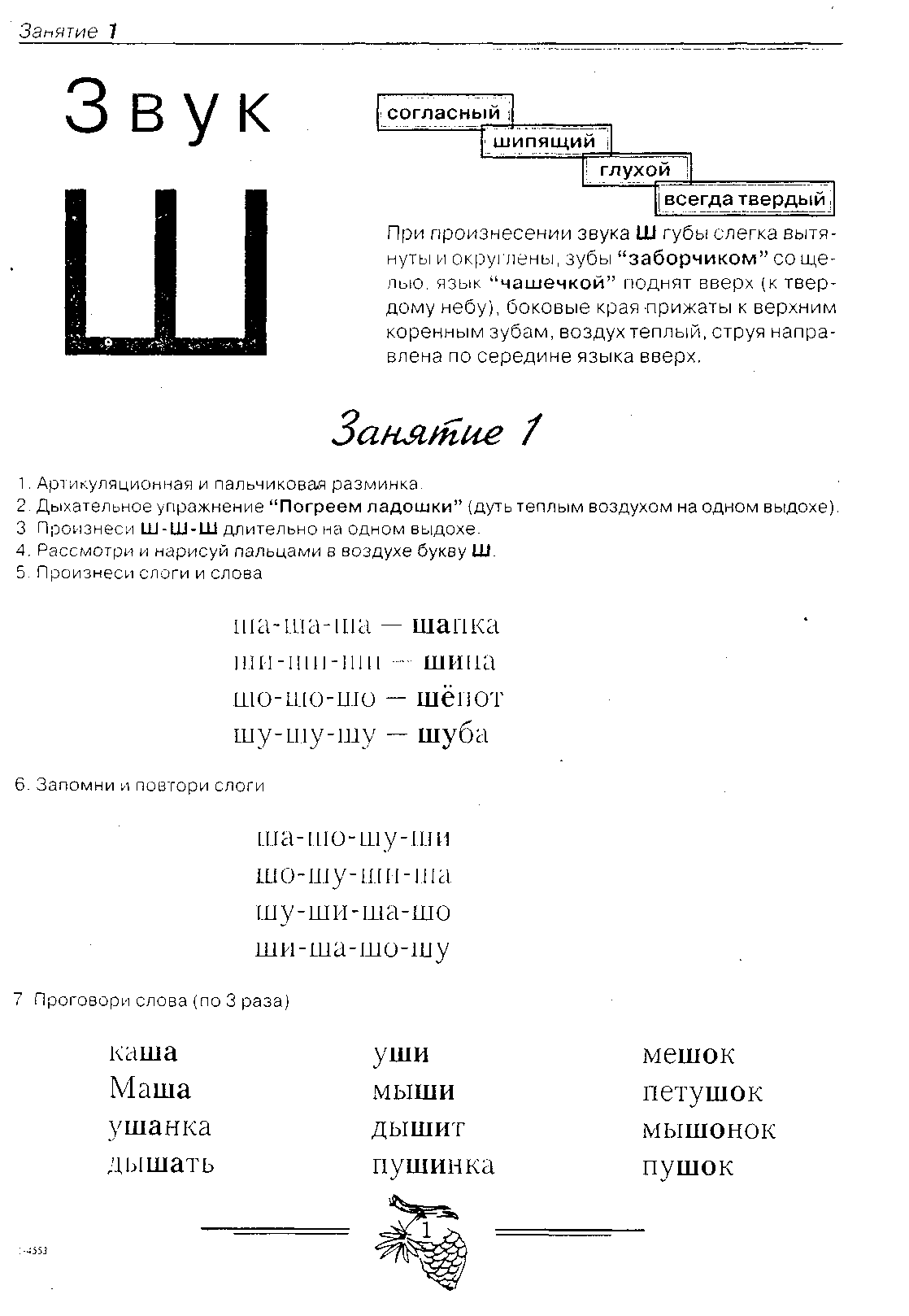 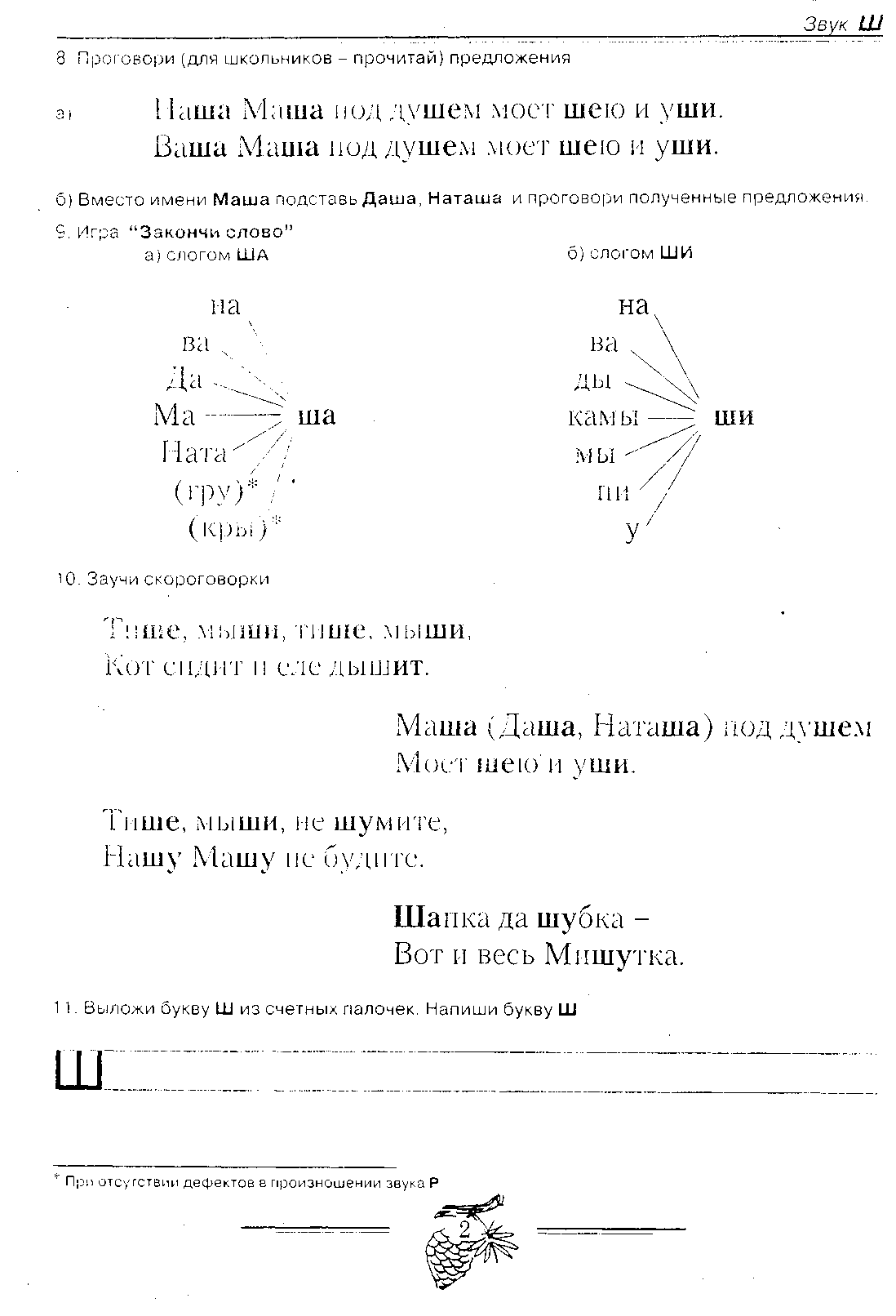 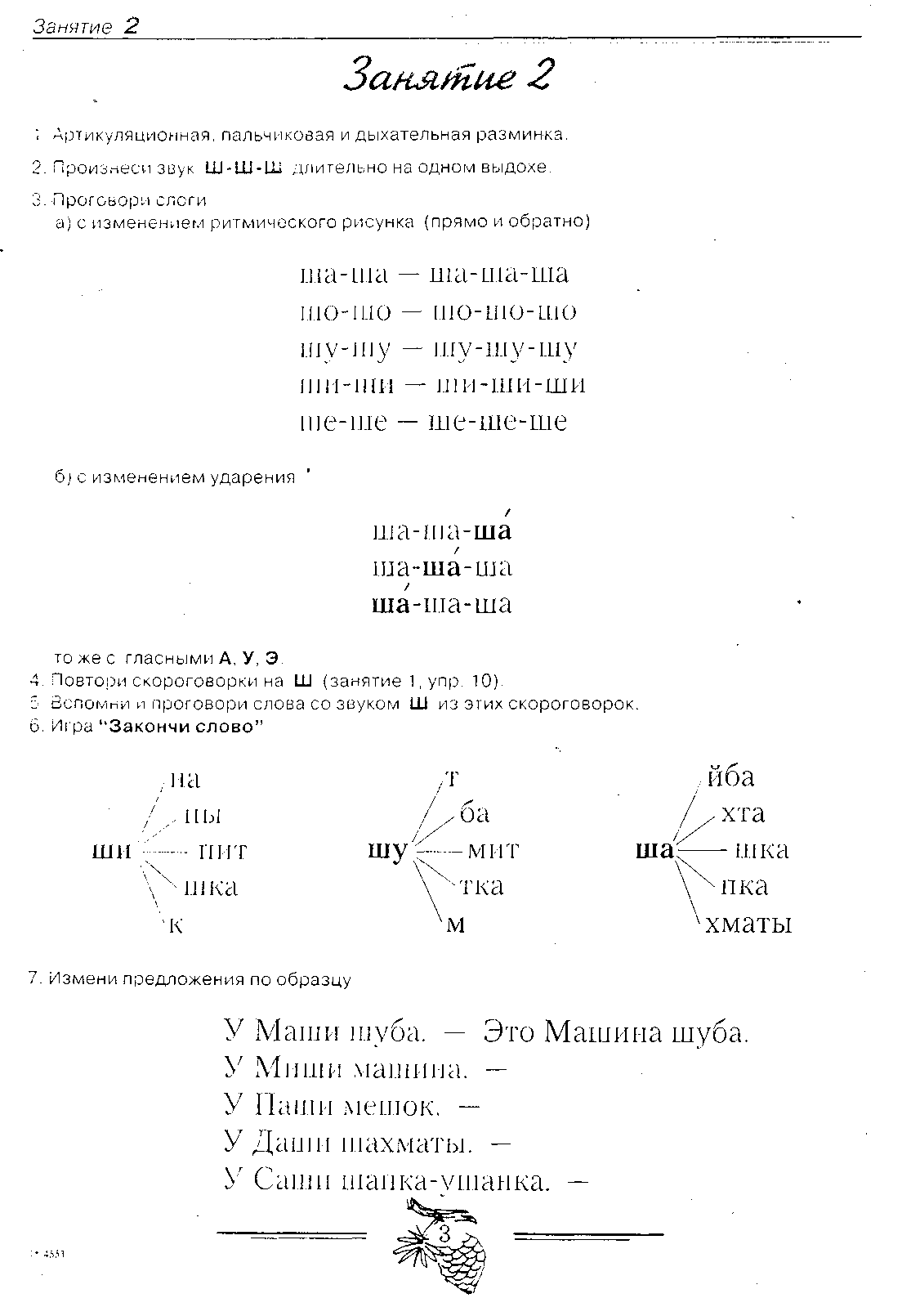 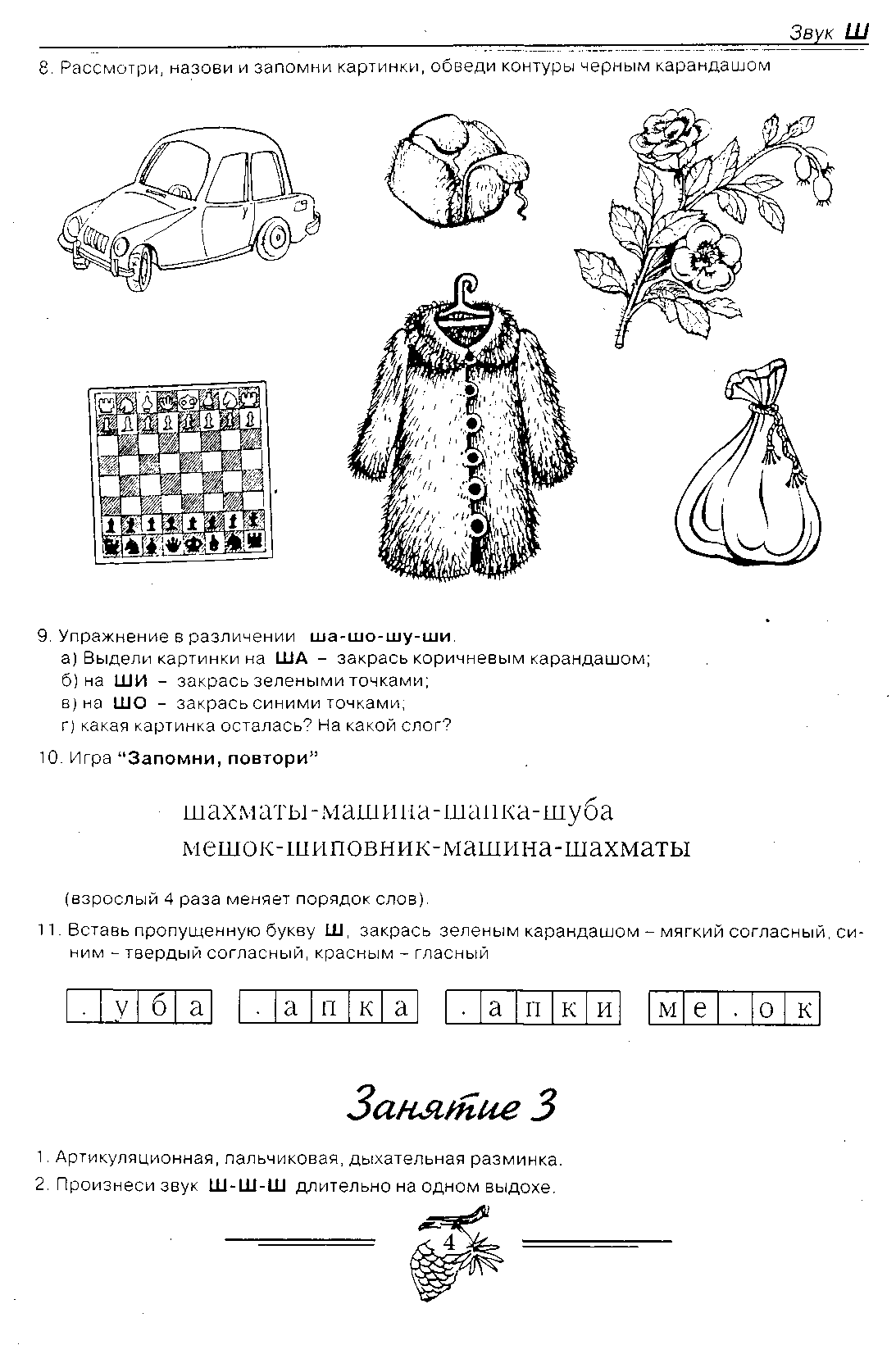 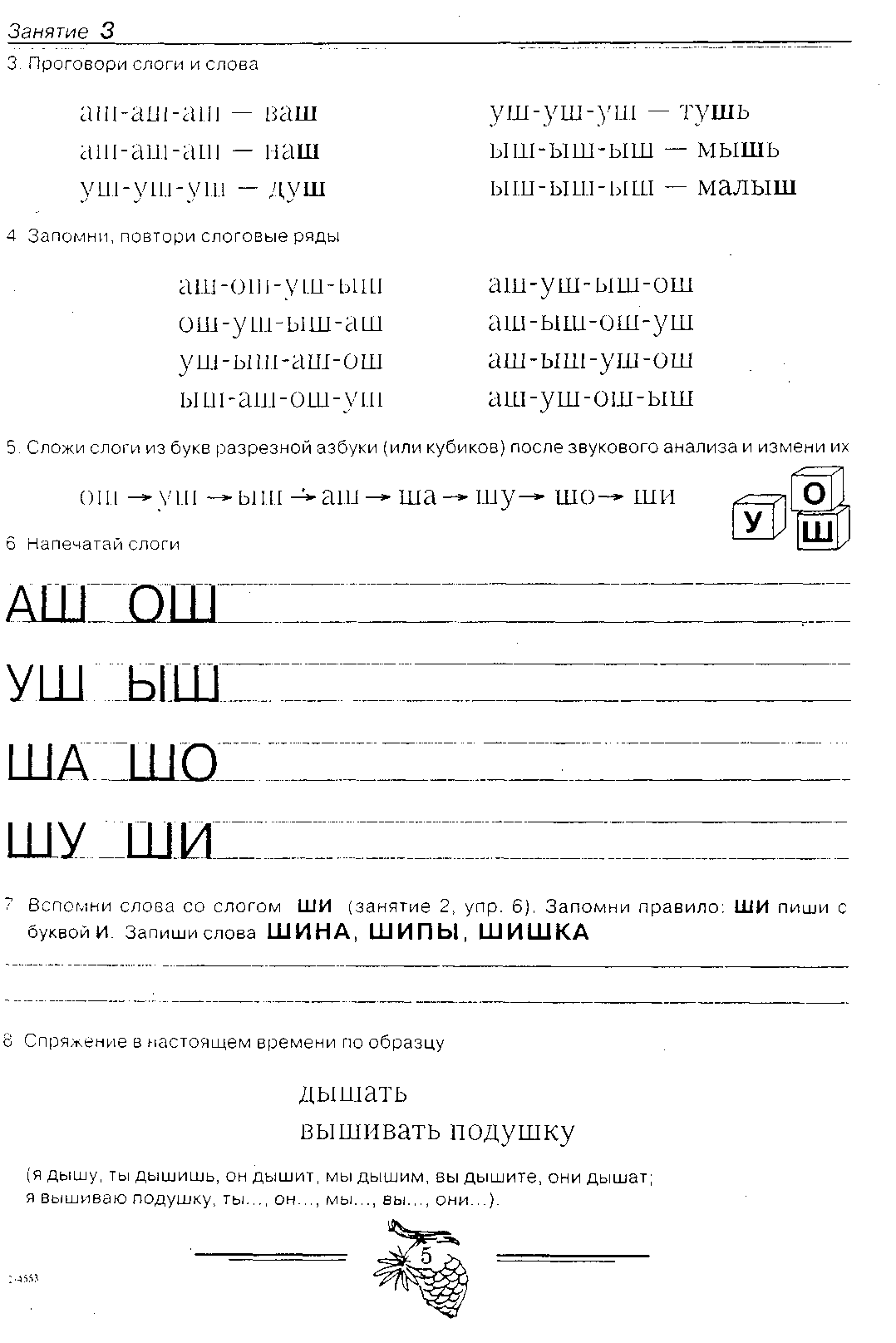 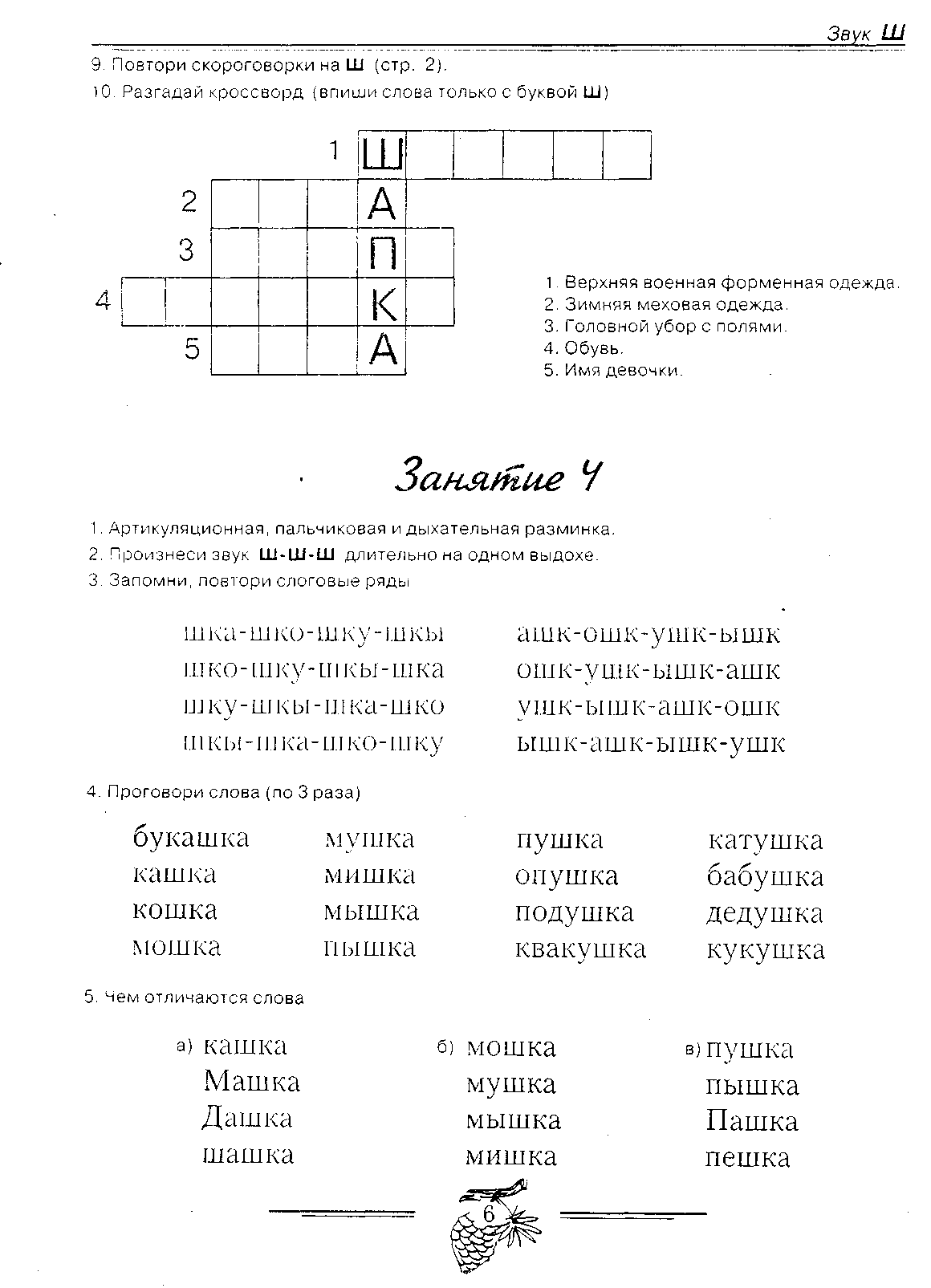 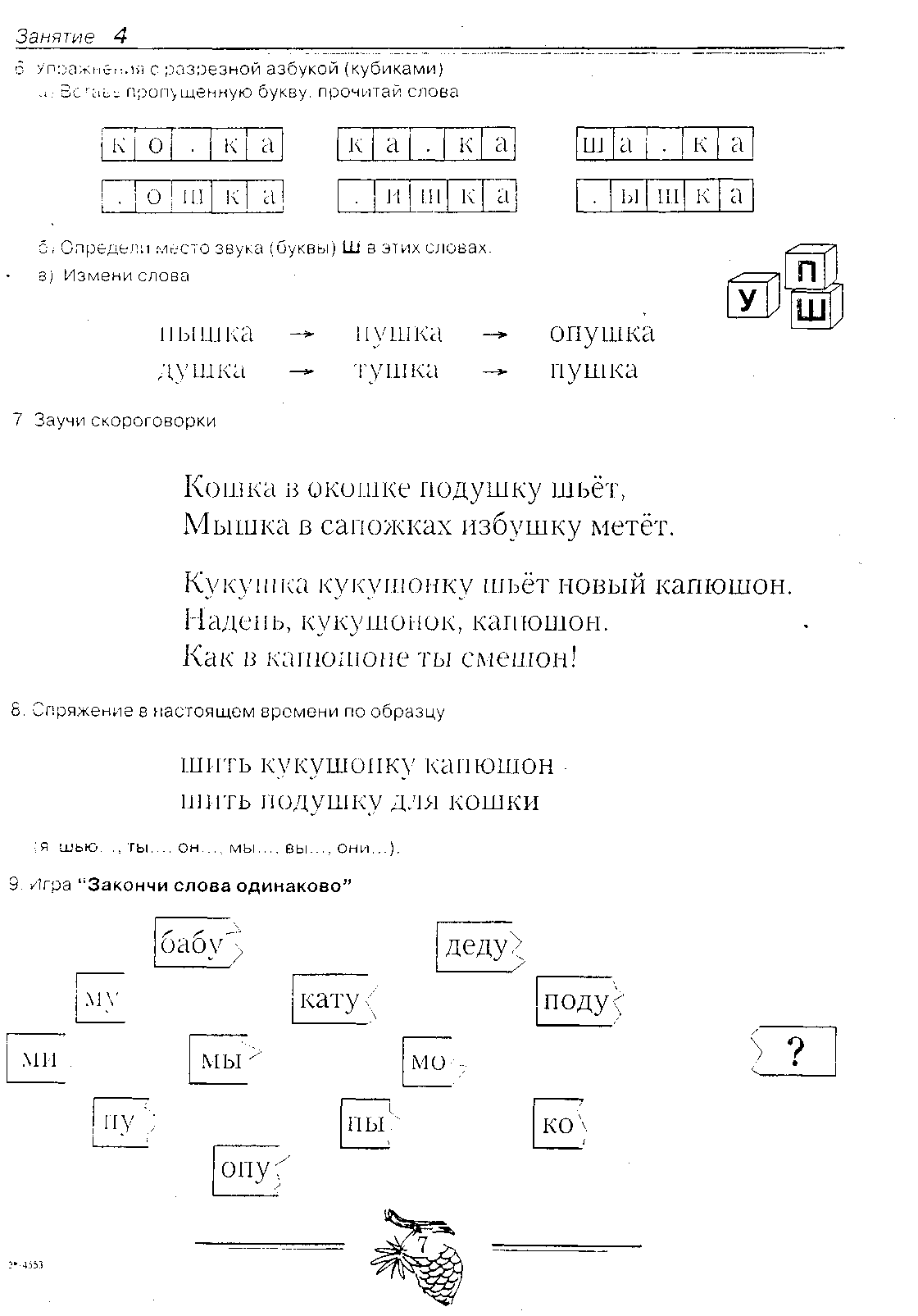 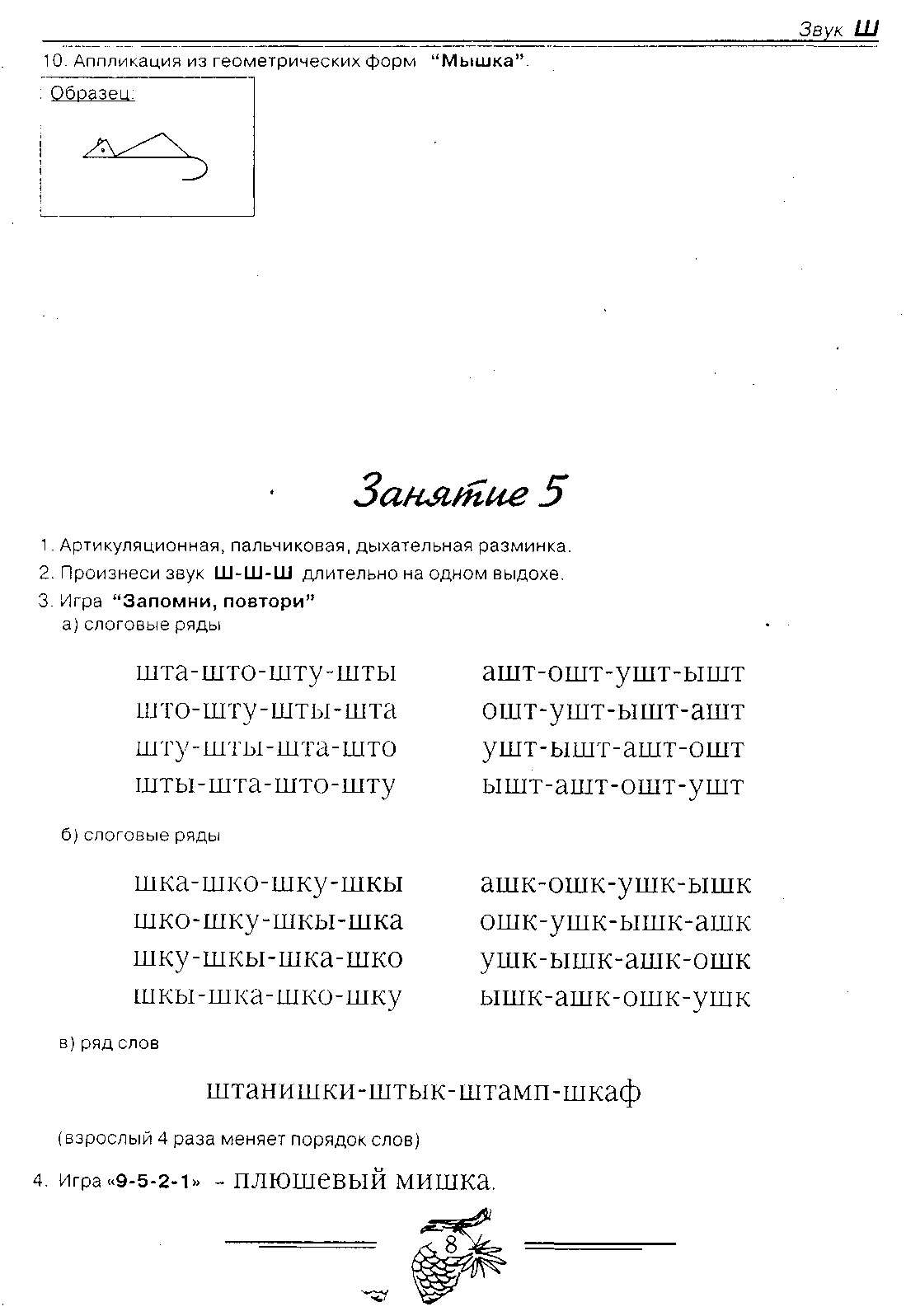 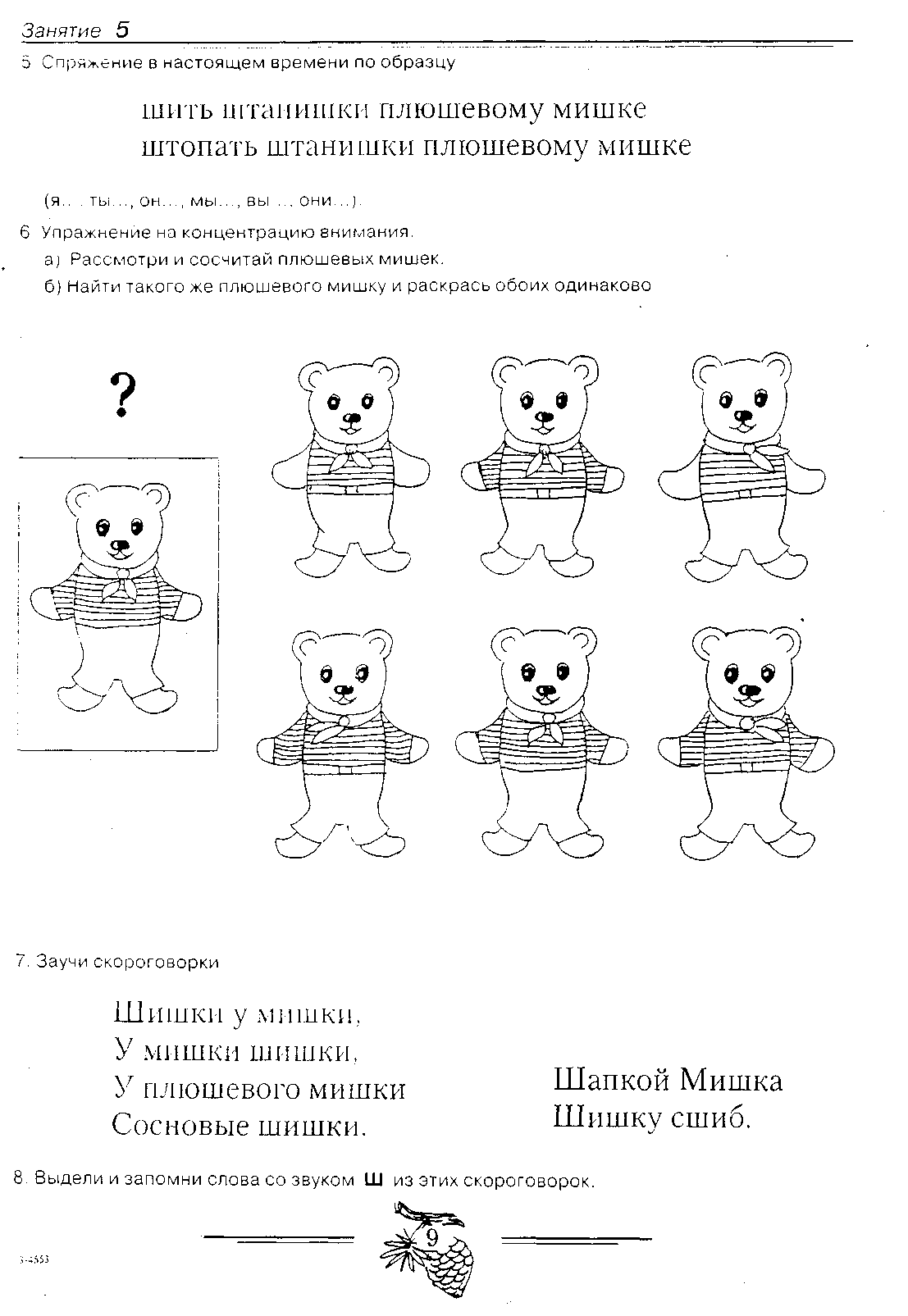 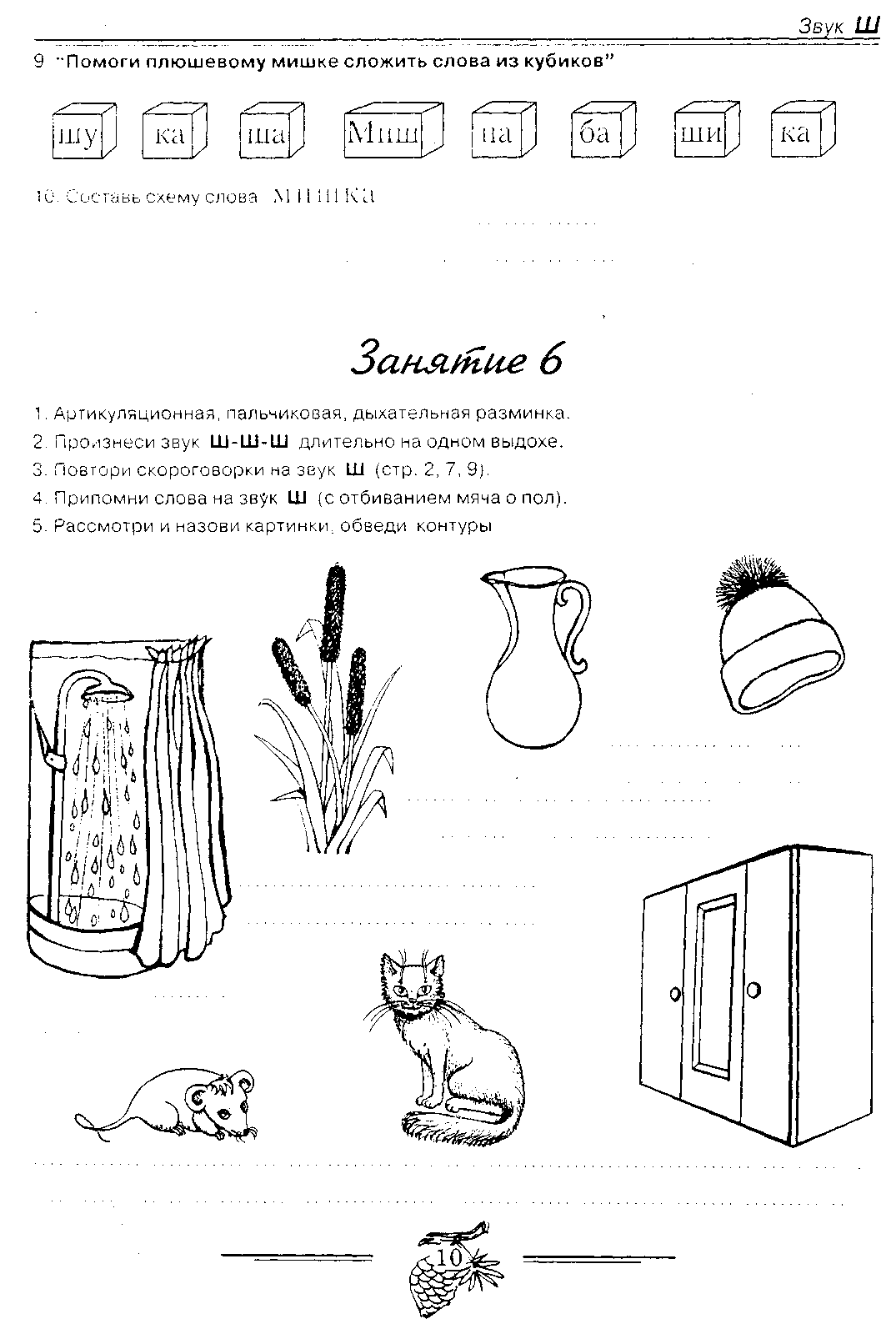 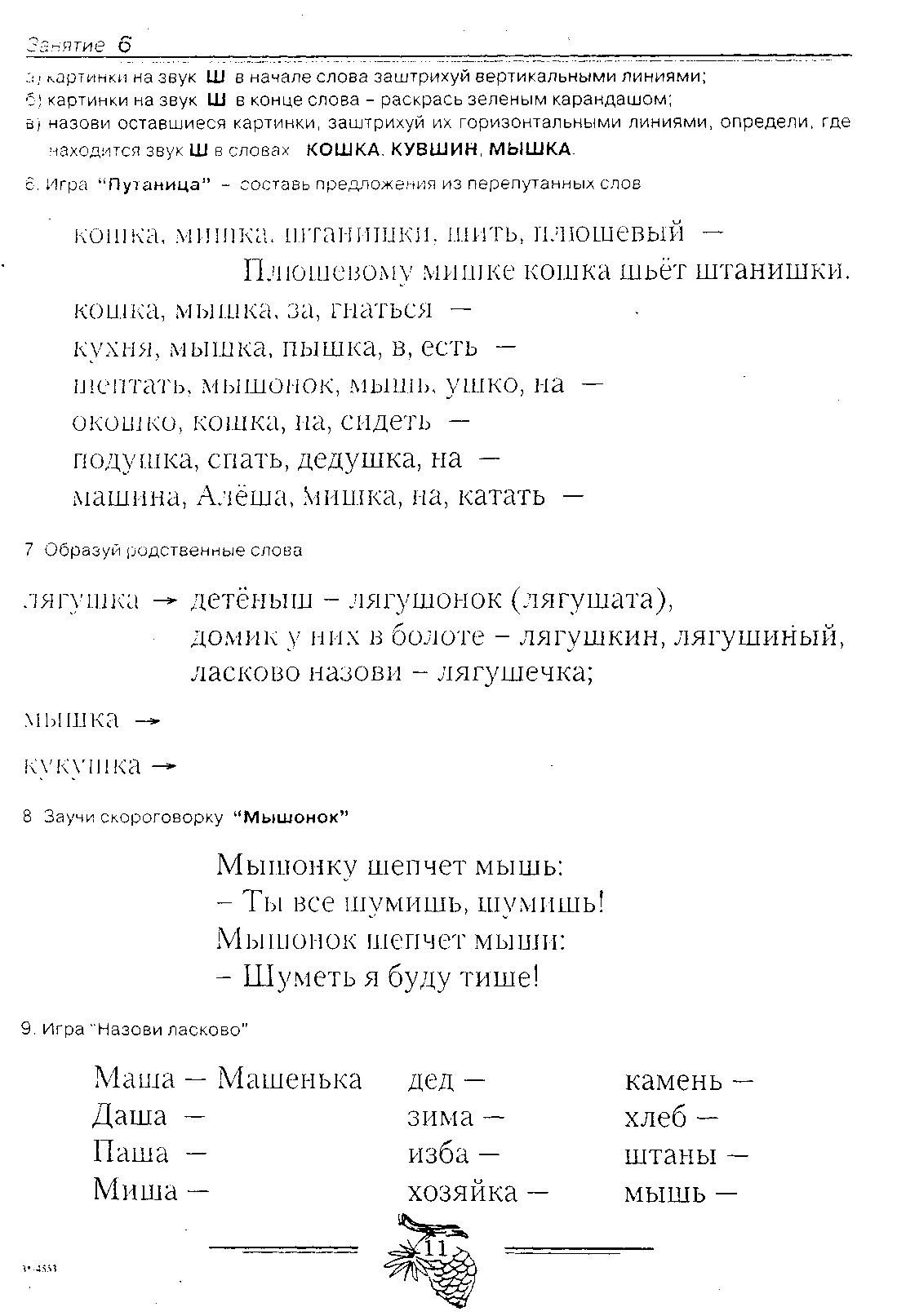 Звук Ш10. Нарисуй (петелькой) "Мишку и мышку"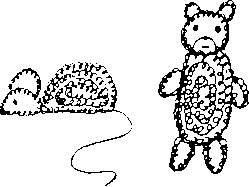 11. Составь схемы слов под картинками на стр. 10.Занятие 7Артикуляционная и пальчиковая разминка.Дыхательные упражнения - произнесение слоговых рядов на одном выдохеша-шо-шу-ши аш-ош-уш-ыш шка-шко-шку-шкы ашт-ошт-ушт-ышт3.	Упражнения с разрезной азбукой - закрепление правописания ШИа)	сложи из букв (кубиков) слова   Н а Ш И,   П И Ш И;б)	переставь слоги так, чтобы получилось новое словонаши пишиНИв) переставь слоги и прочитай полученные словаши-у  -^ на-ма-шина-ти-ши ши-ка-мы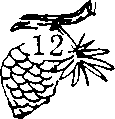 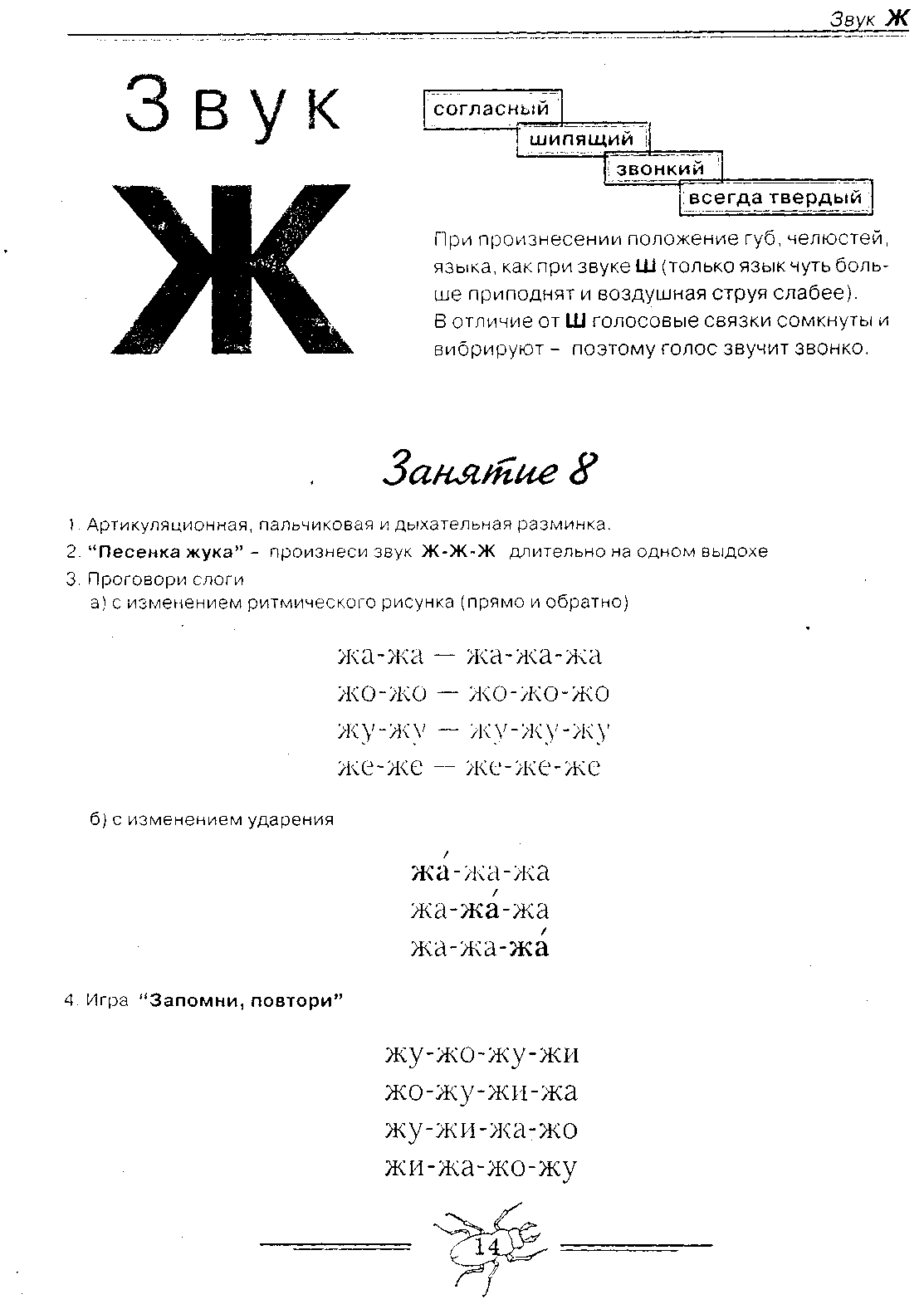 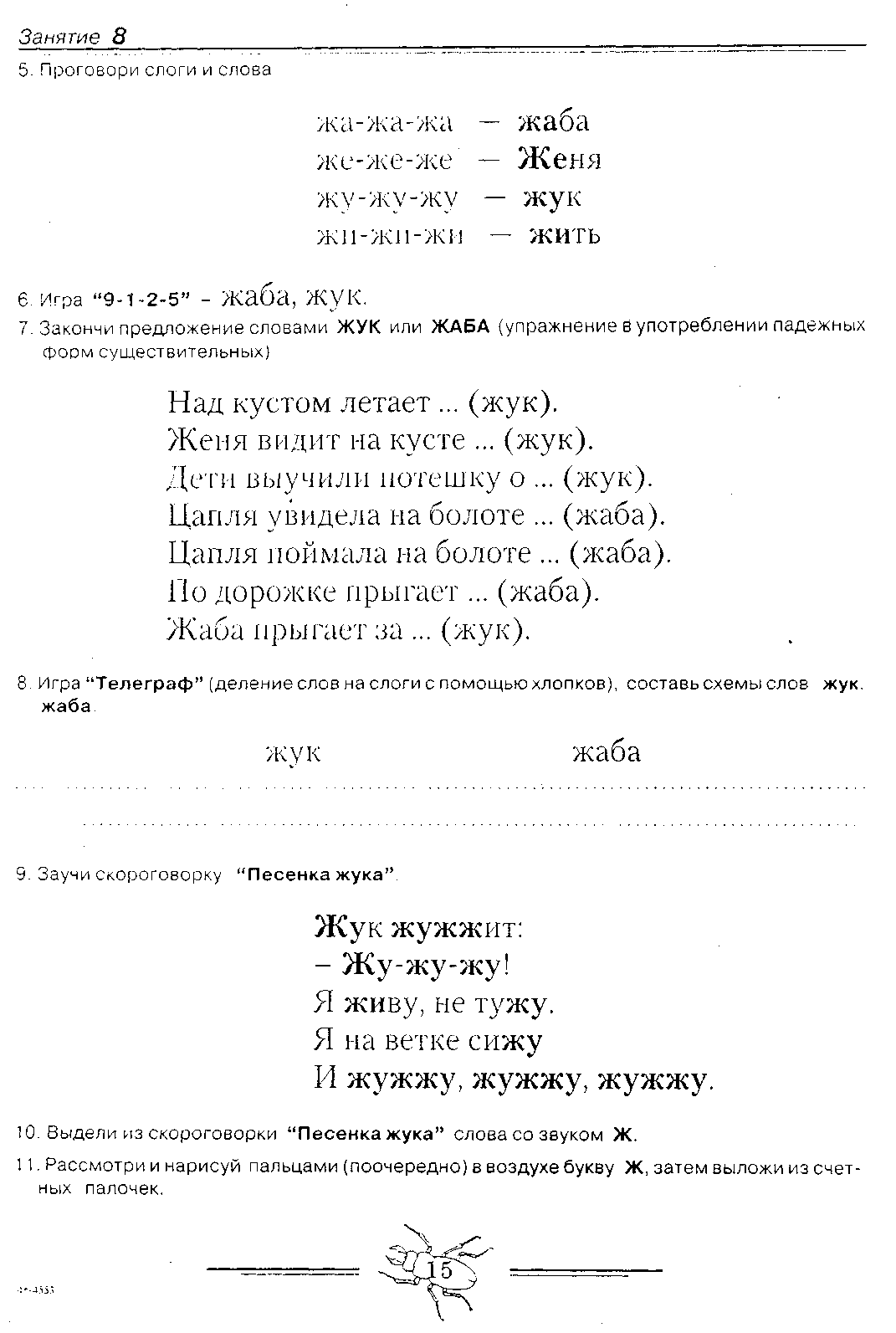 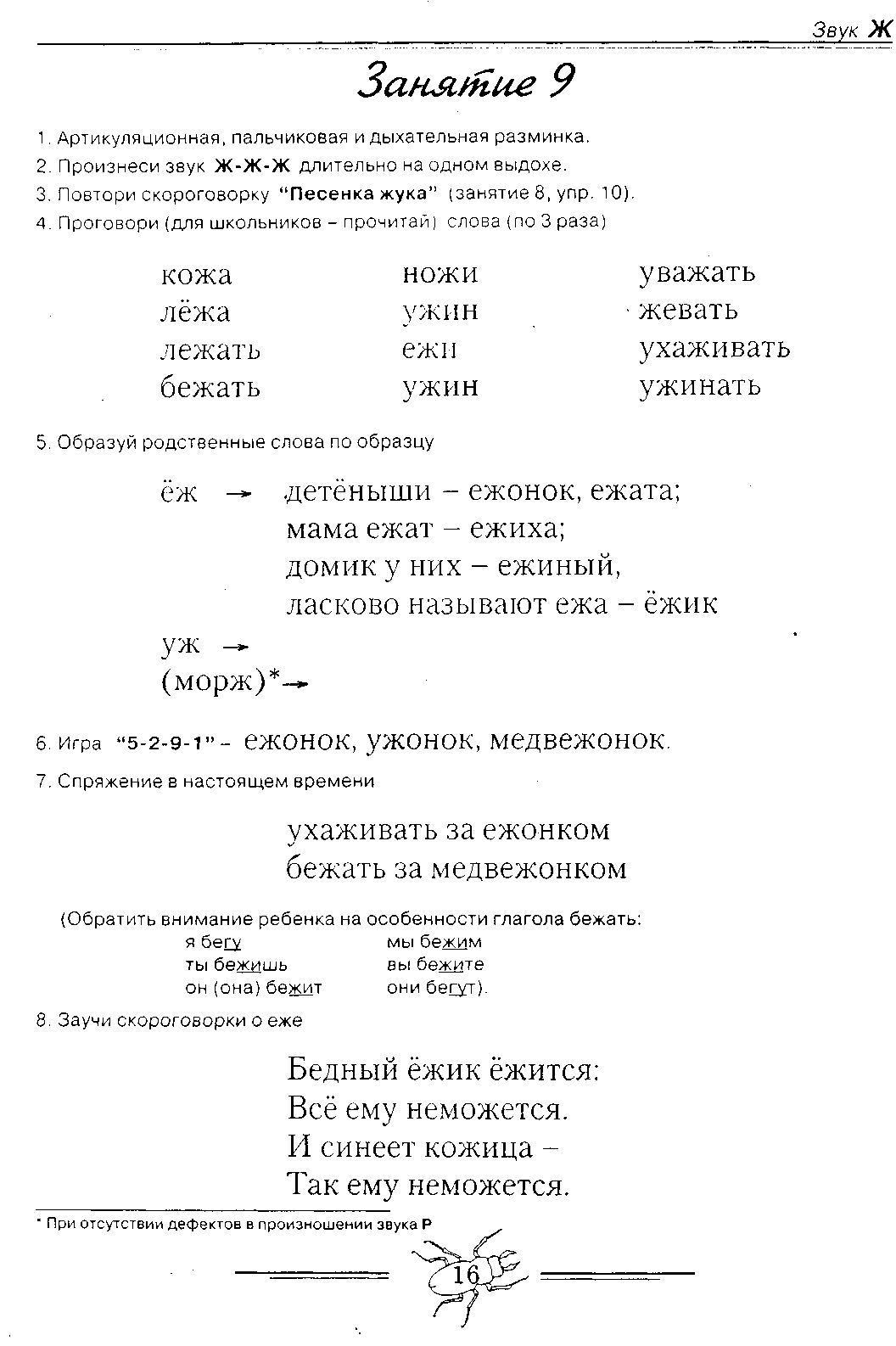 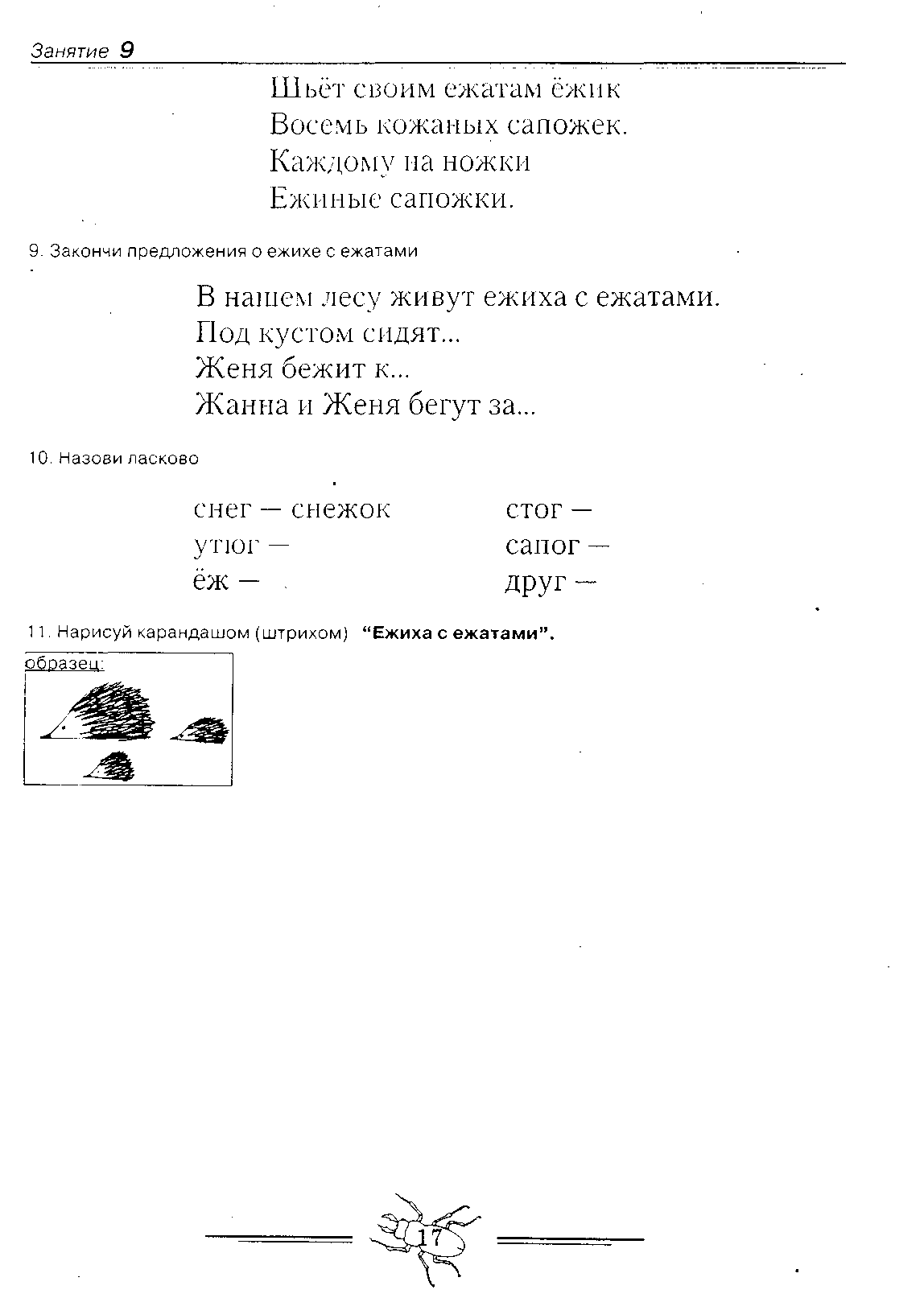 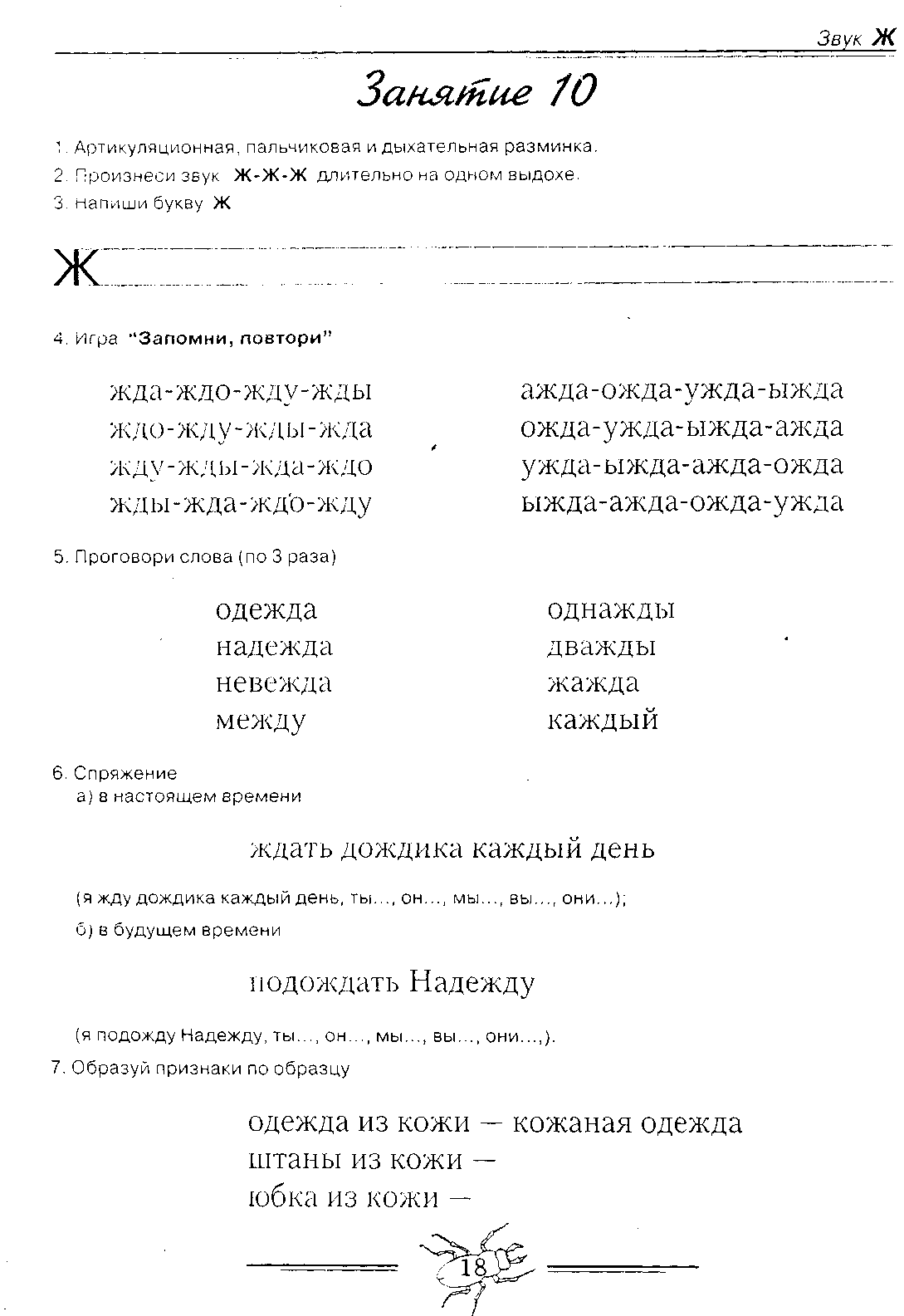 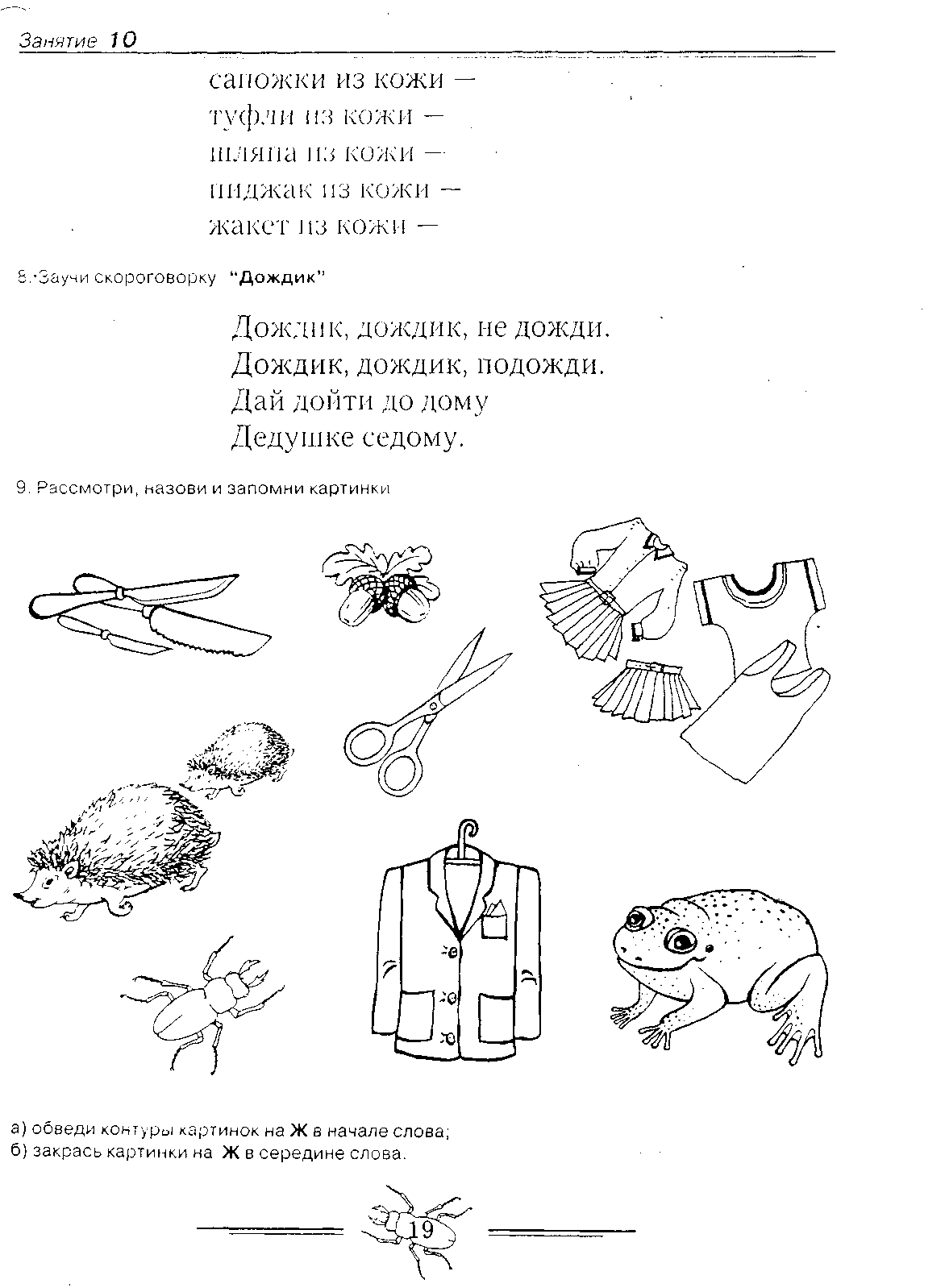 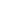 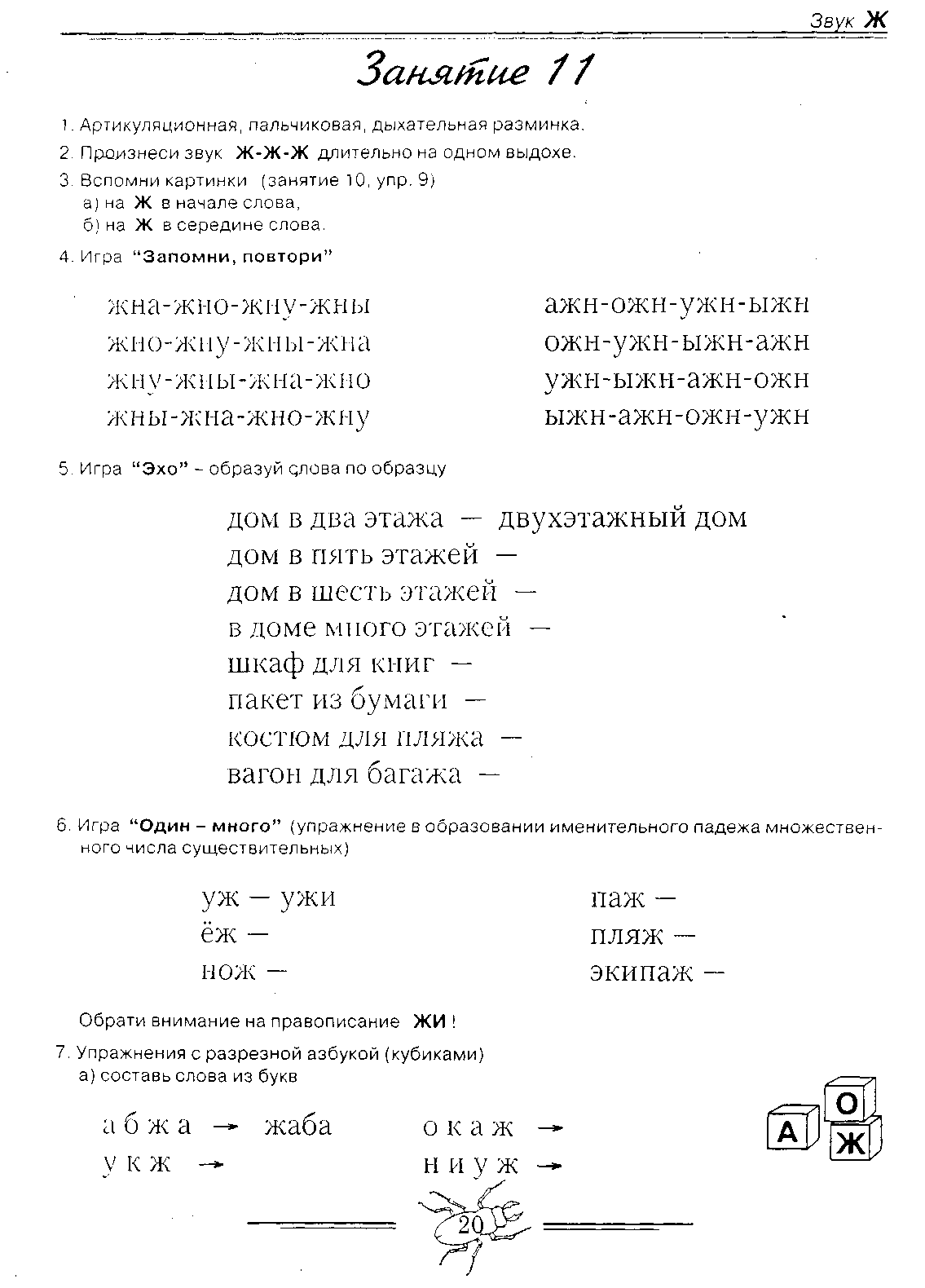 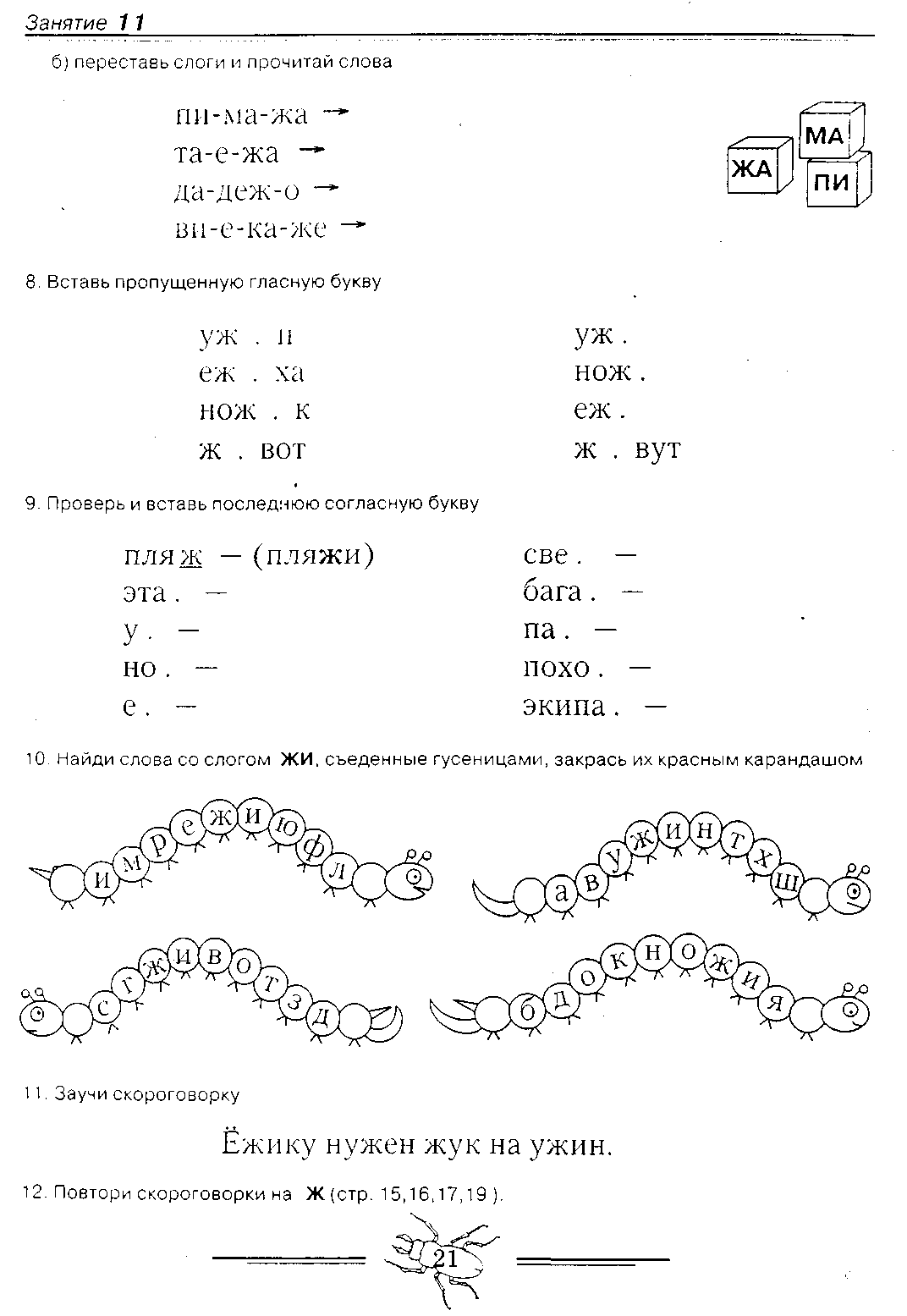 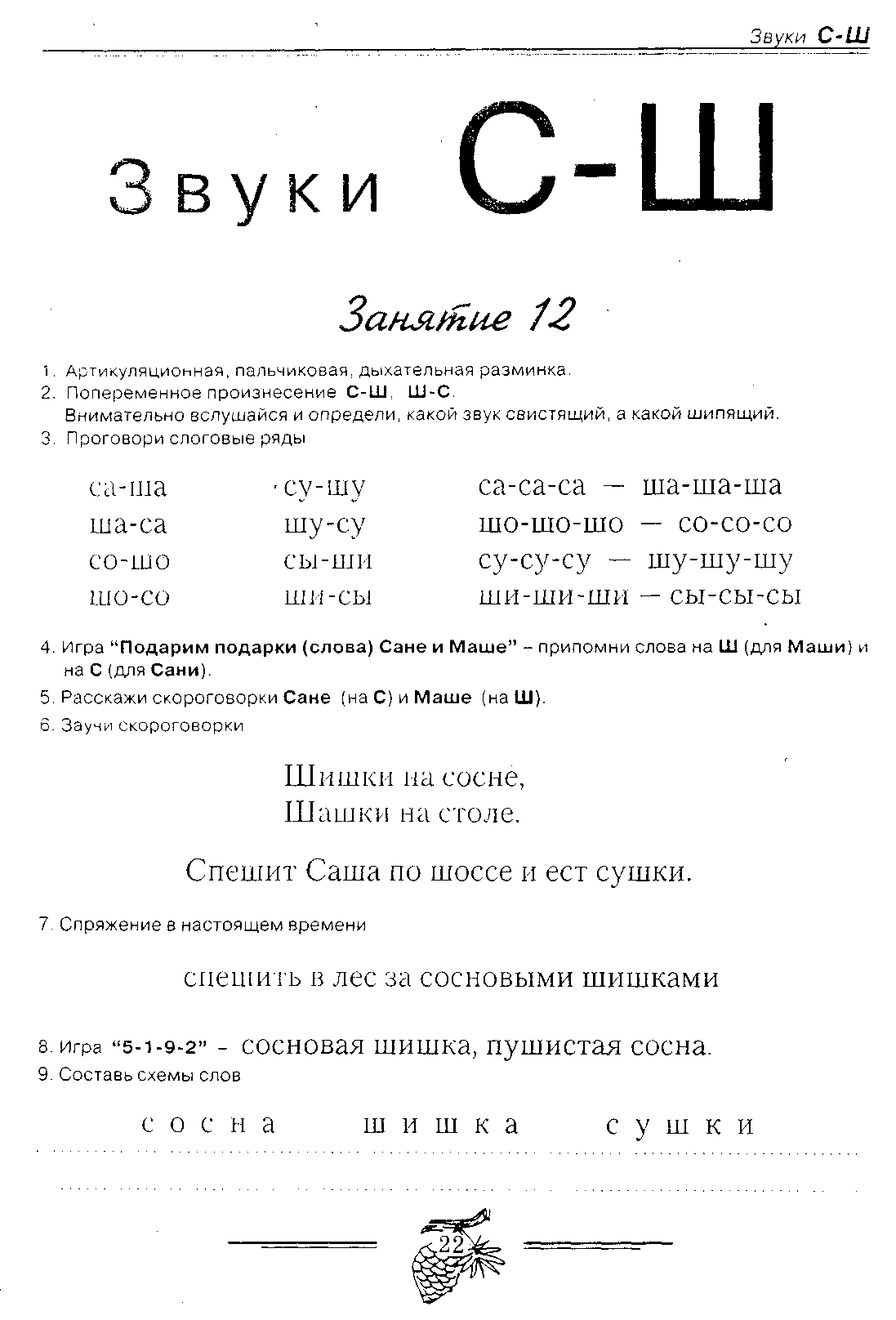 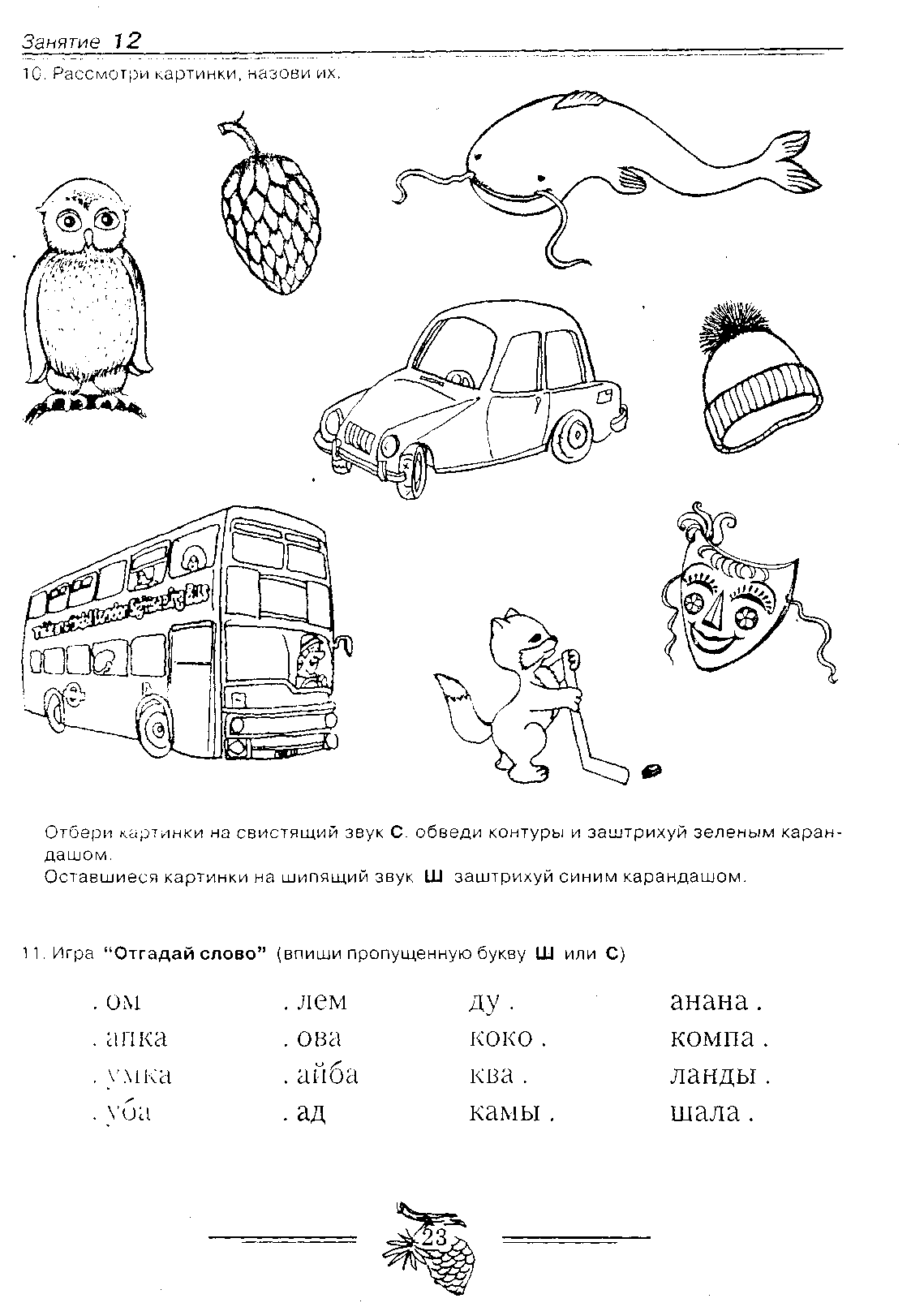 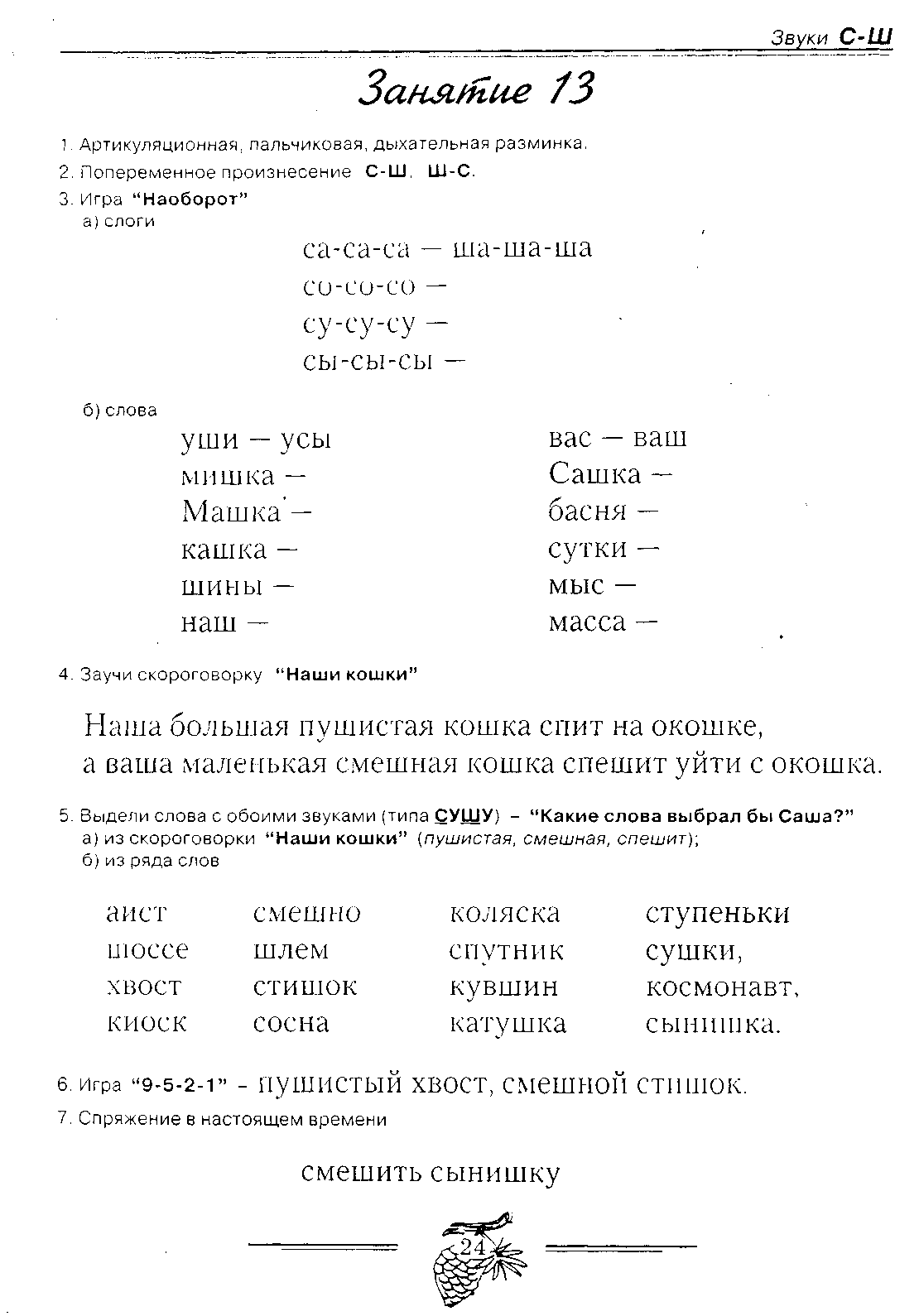 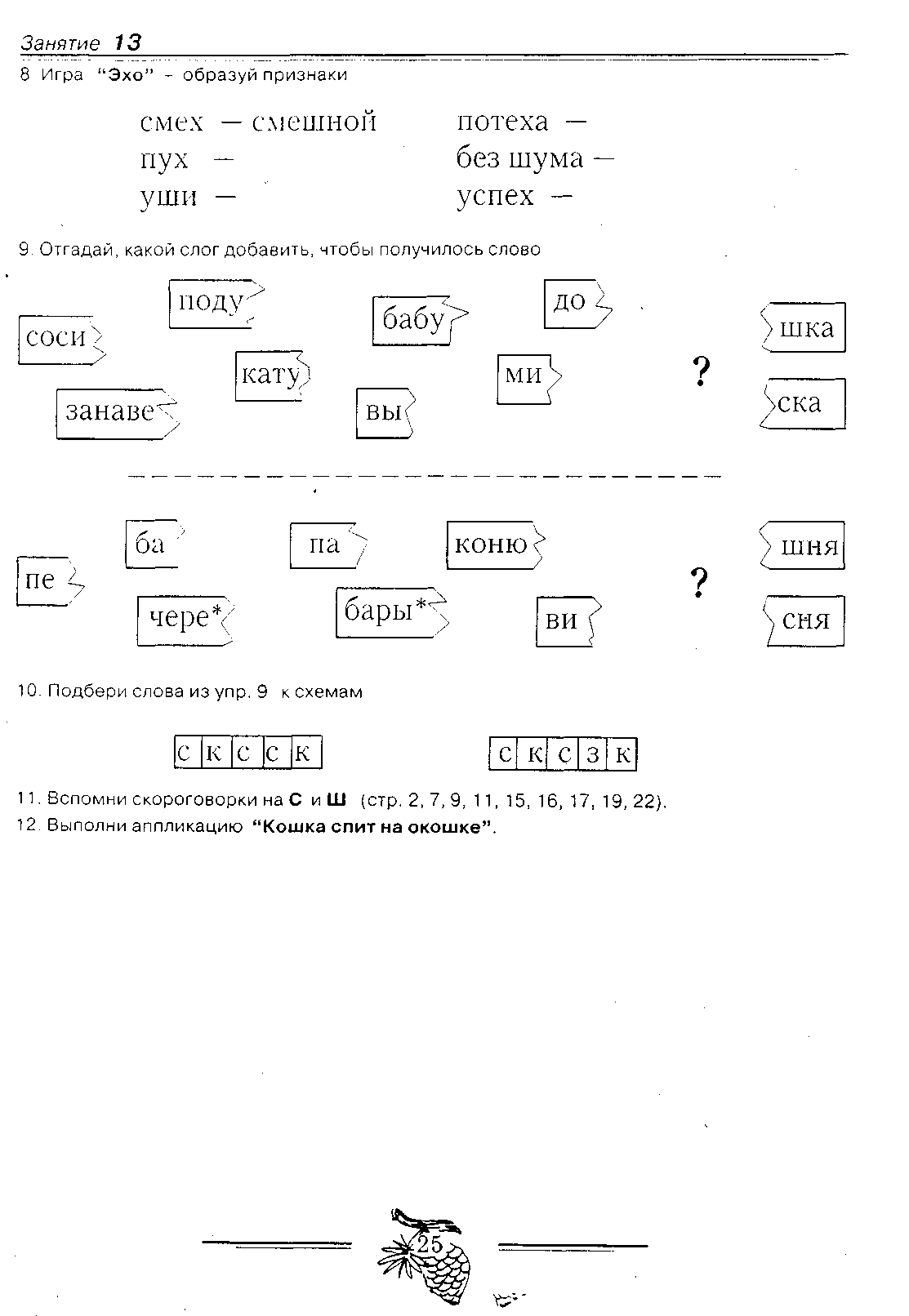 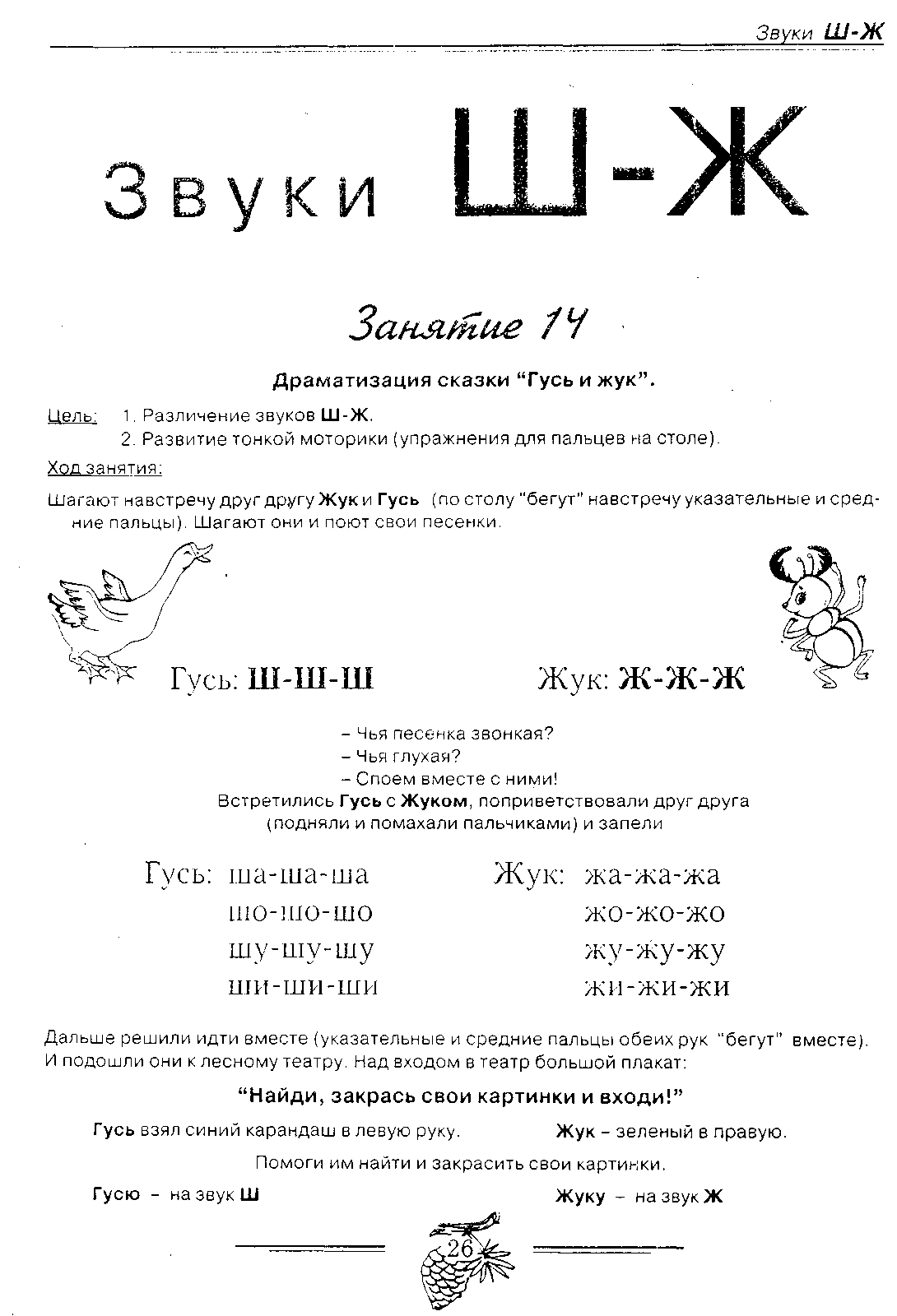 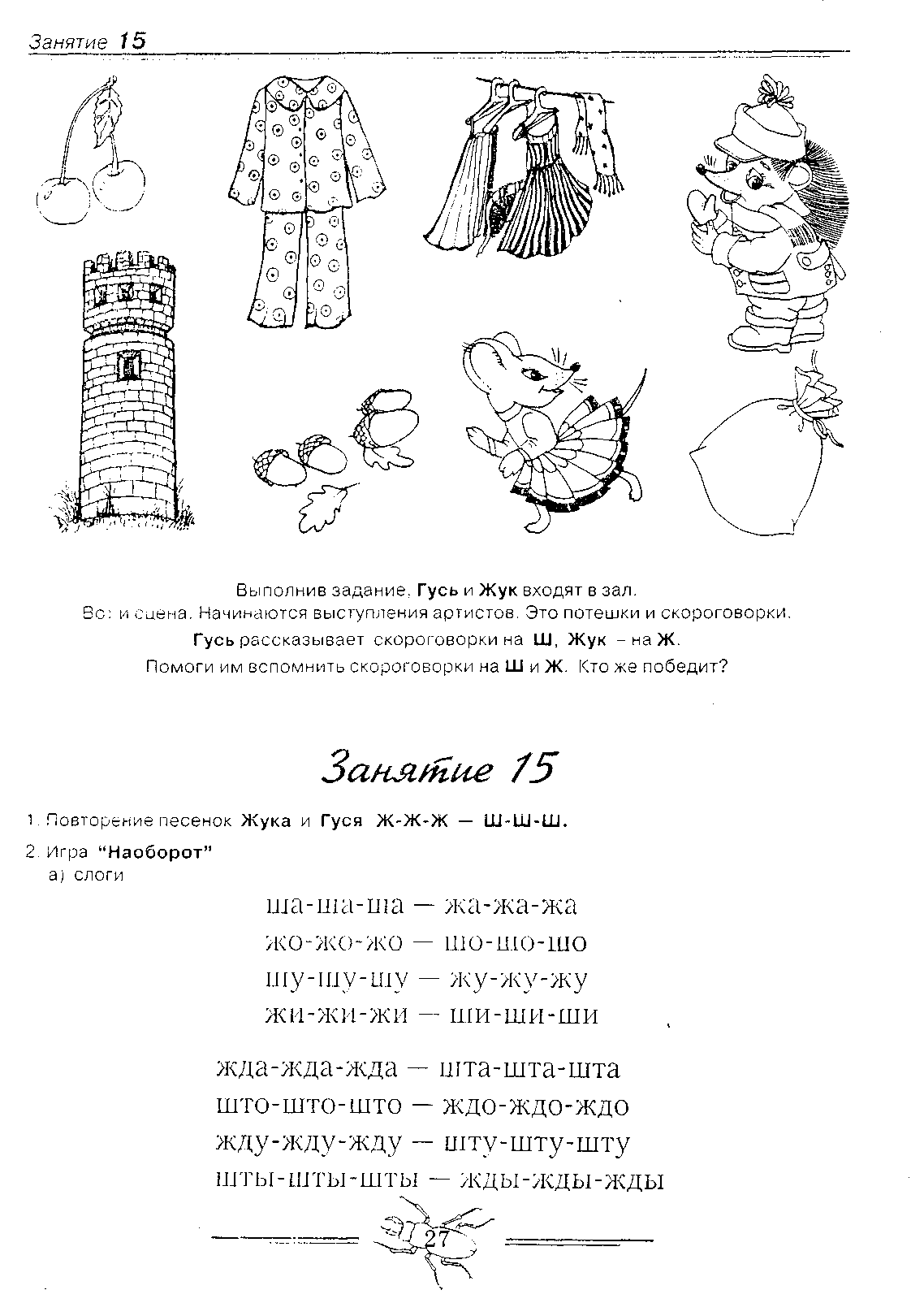 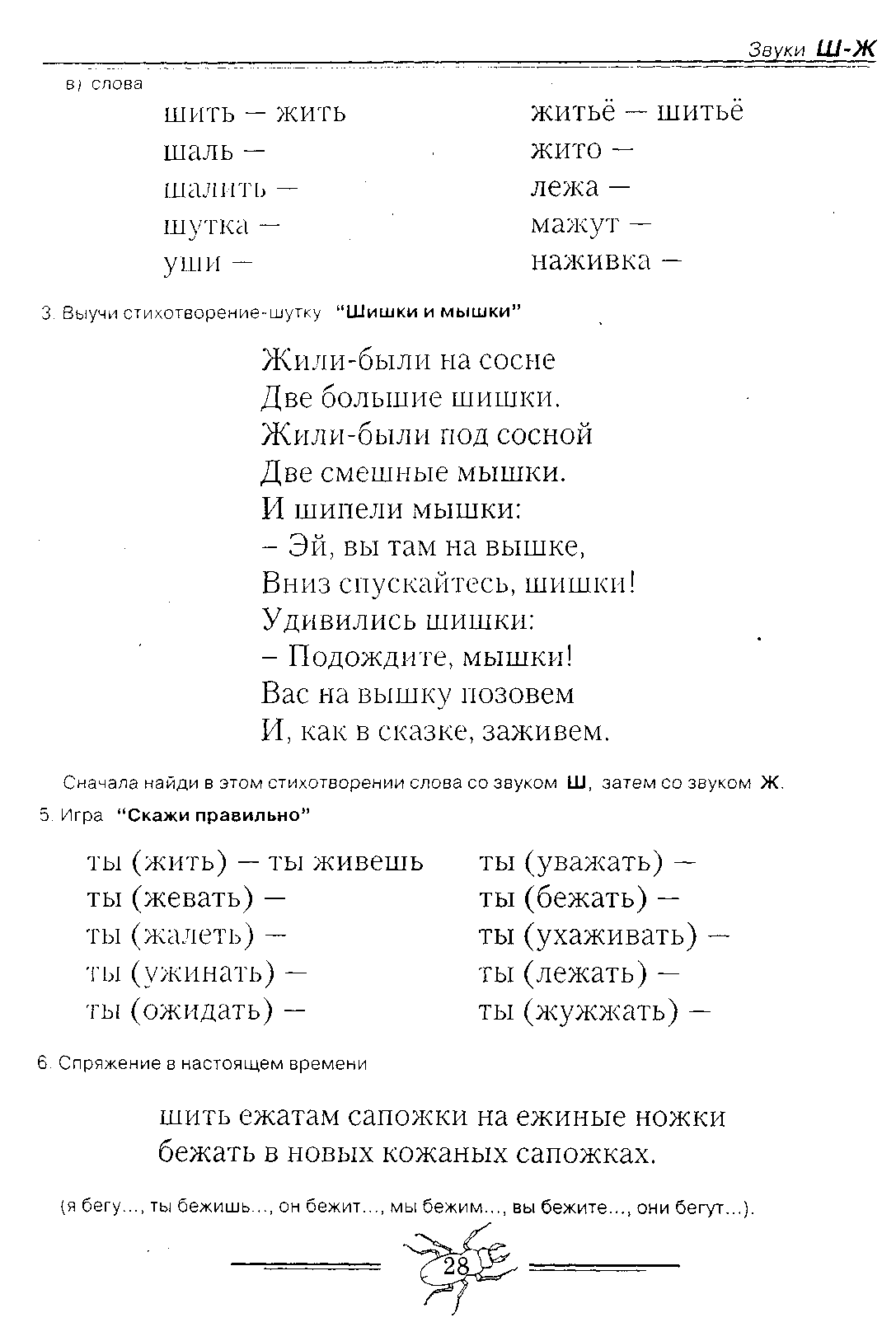 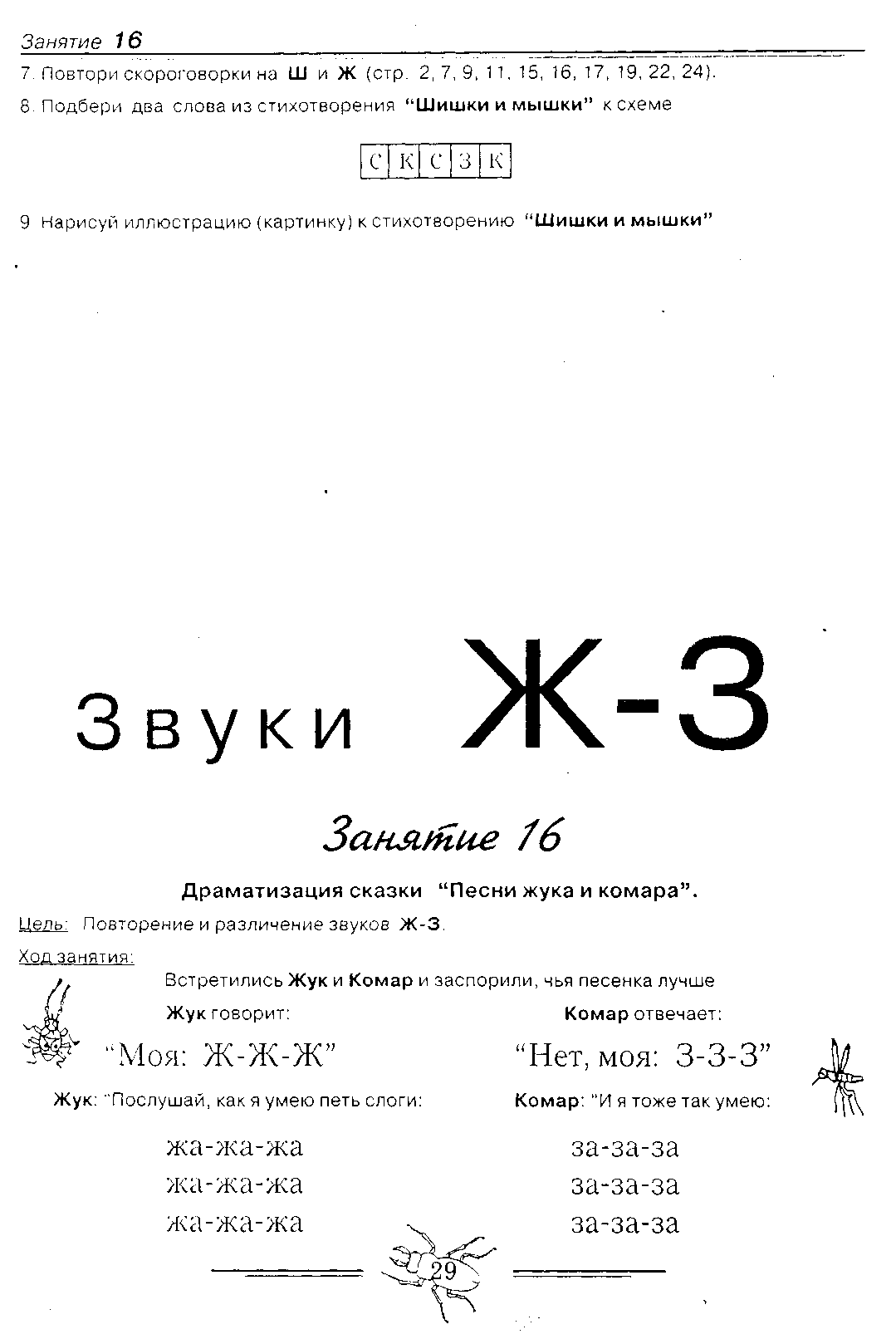 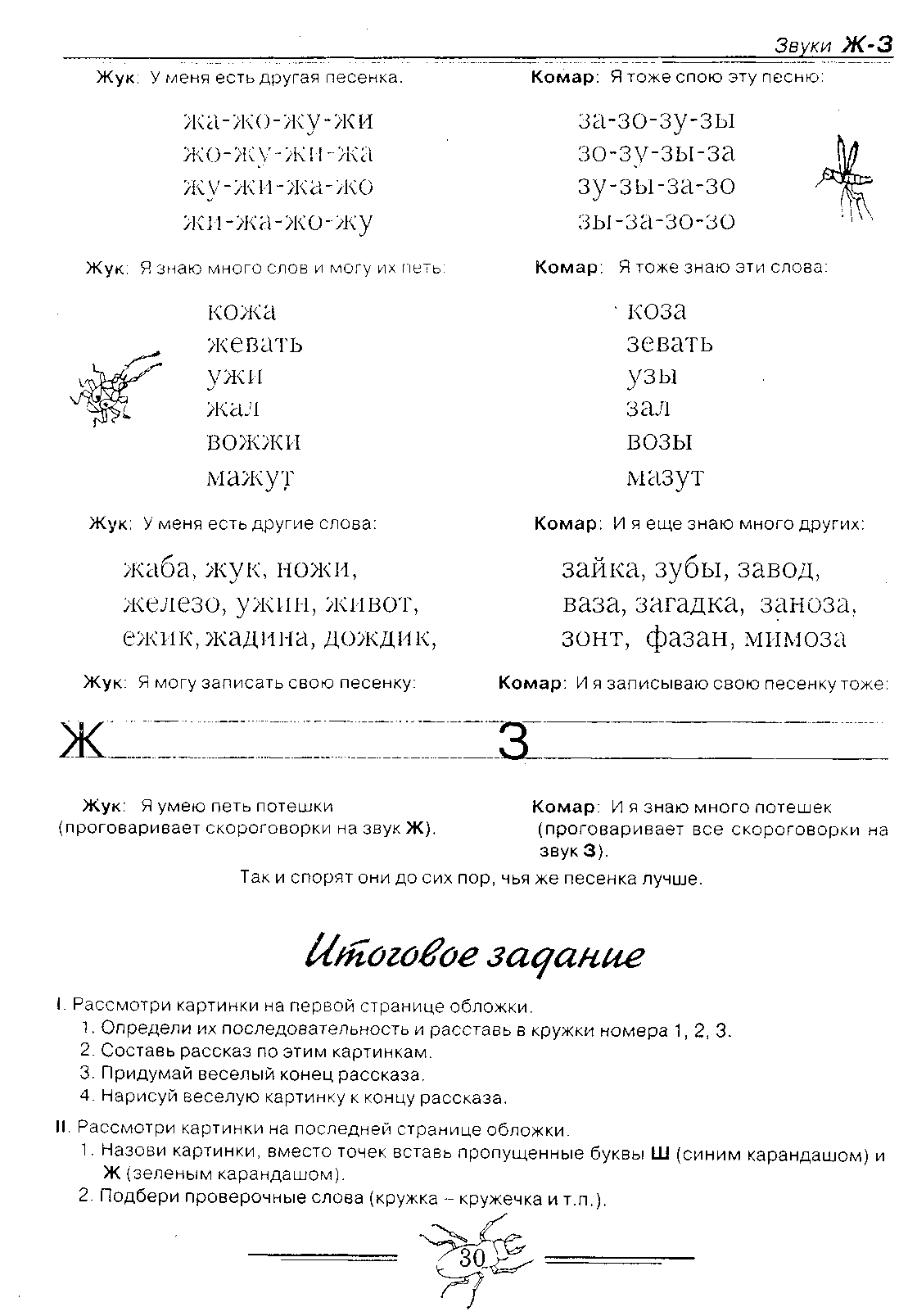 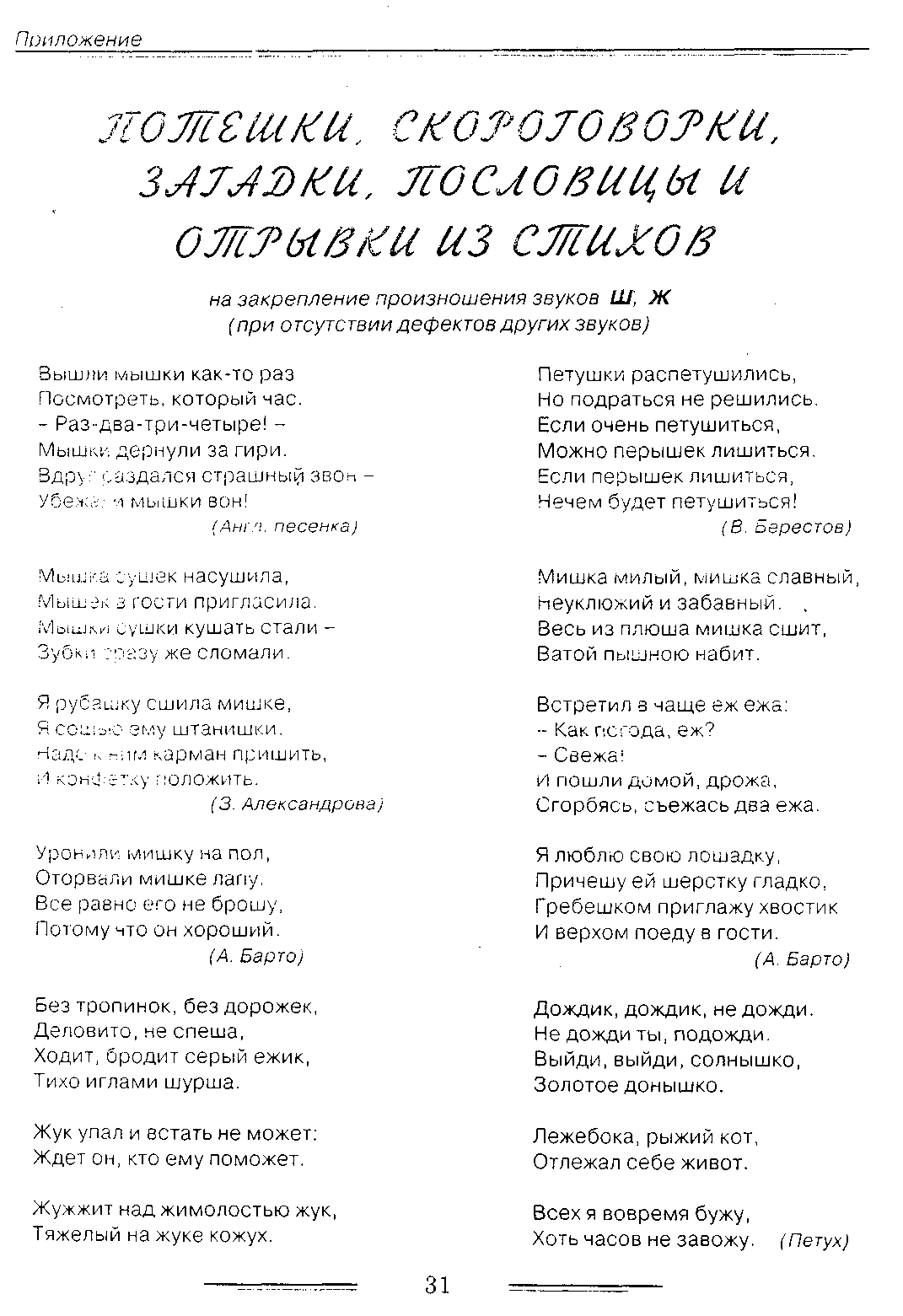 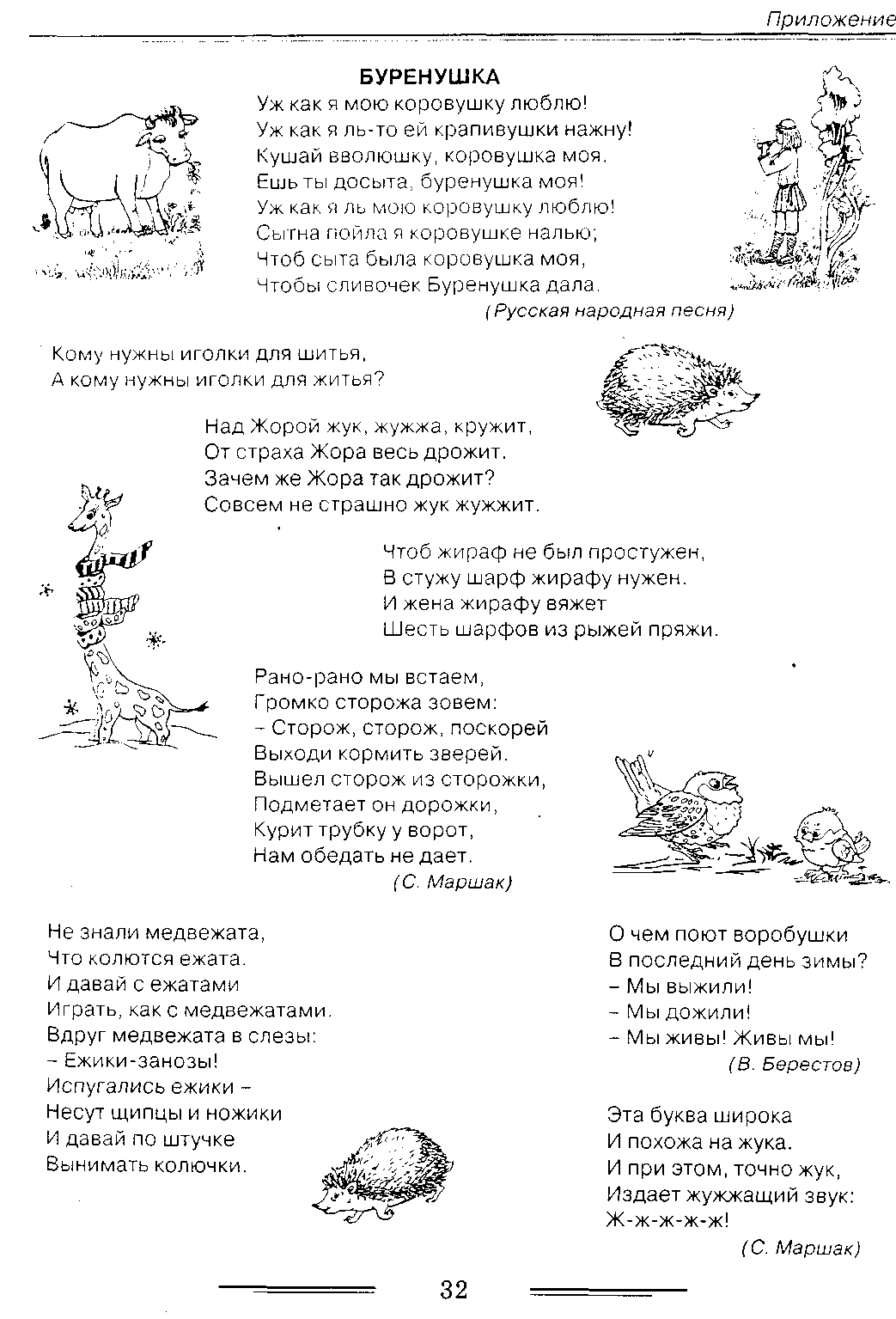 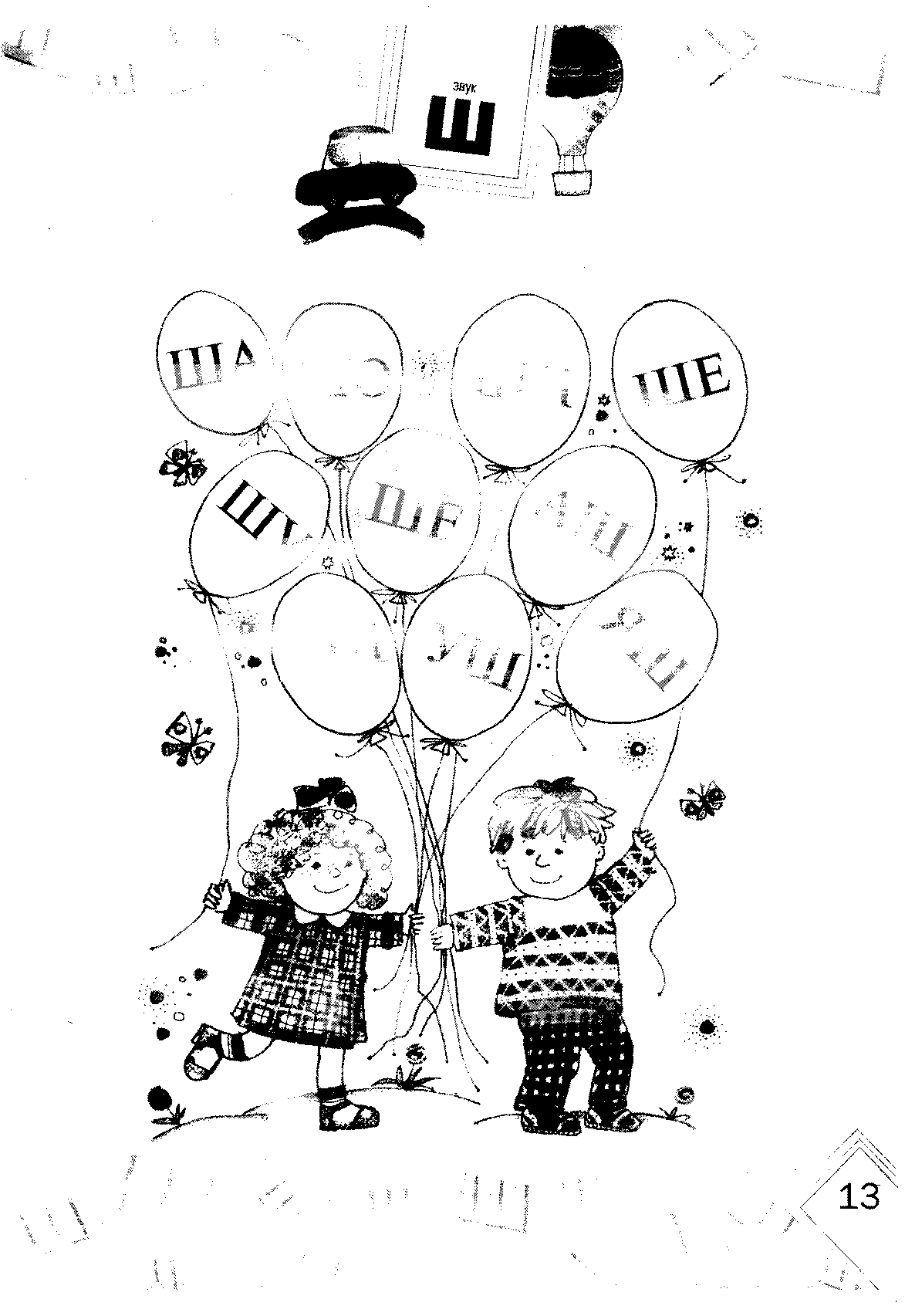 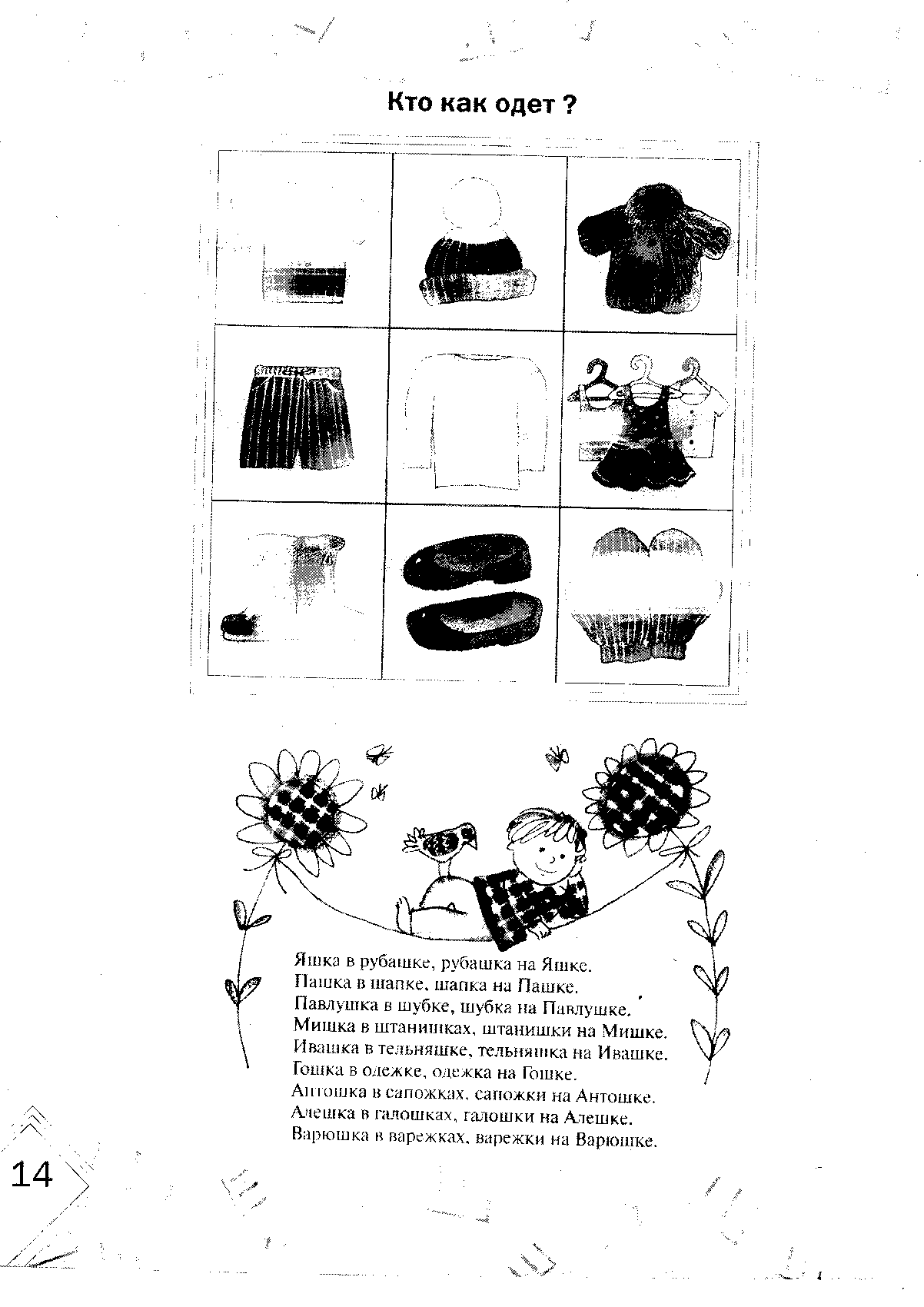 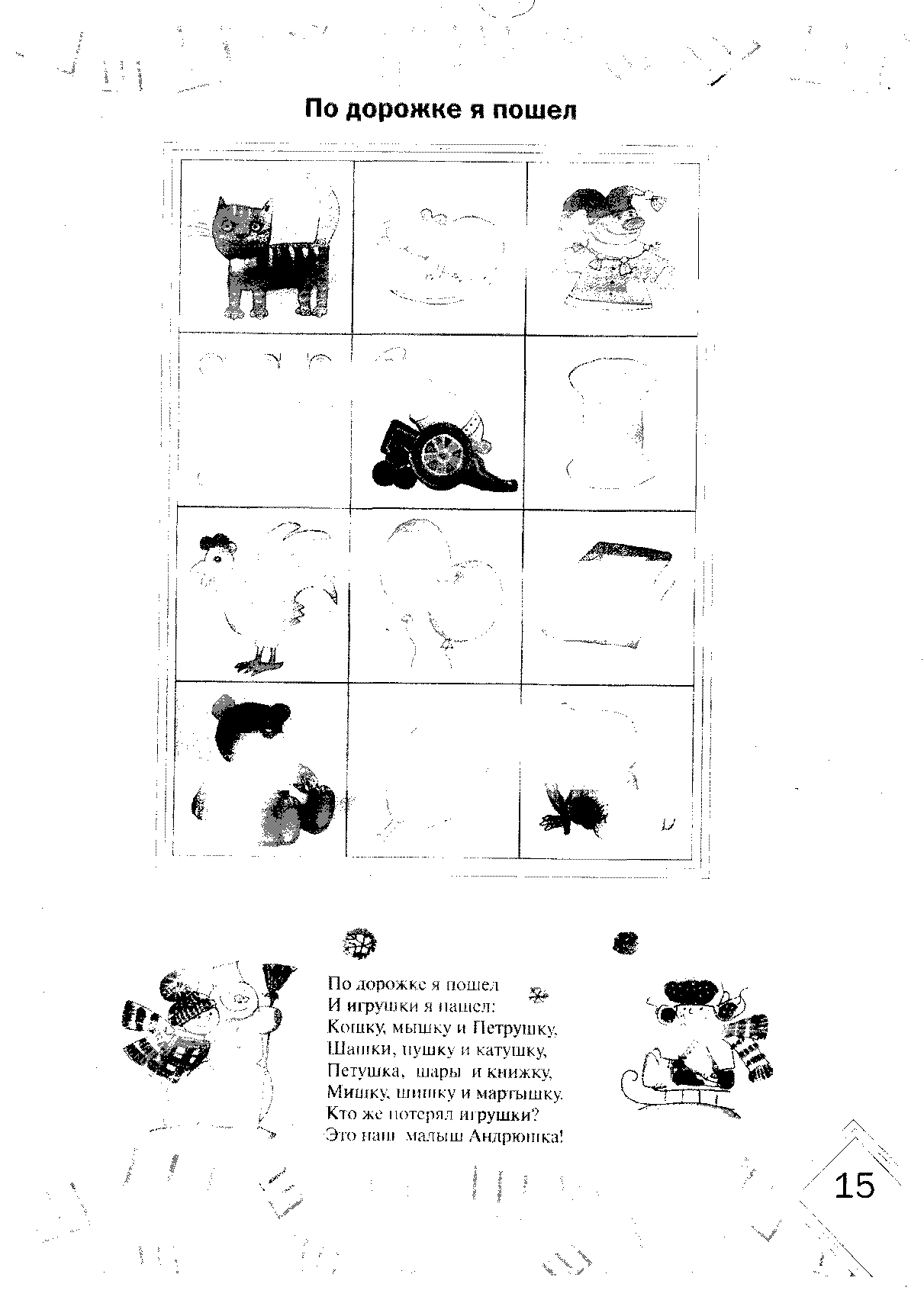 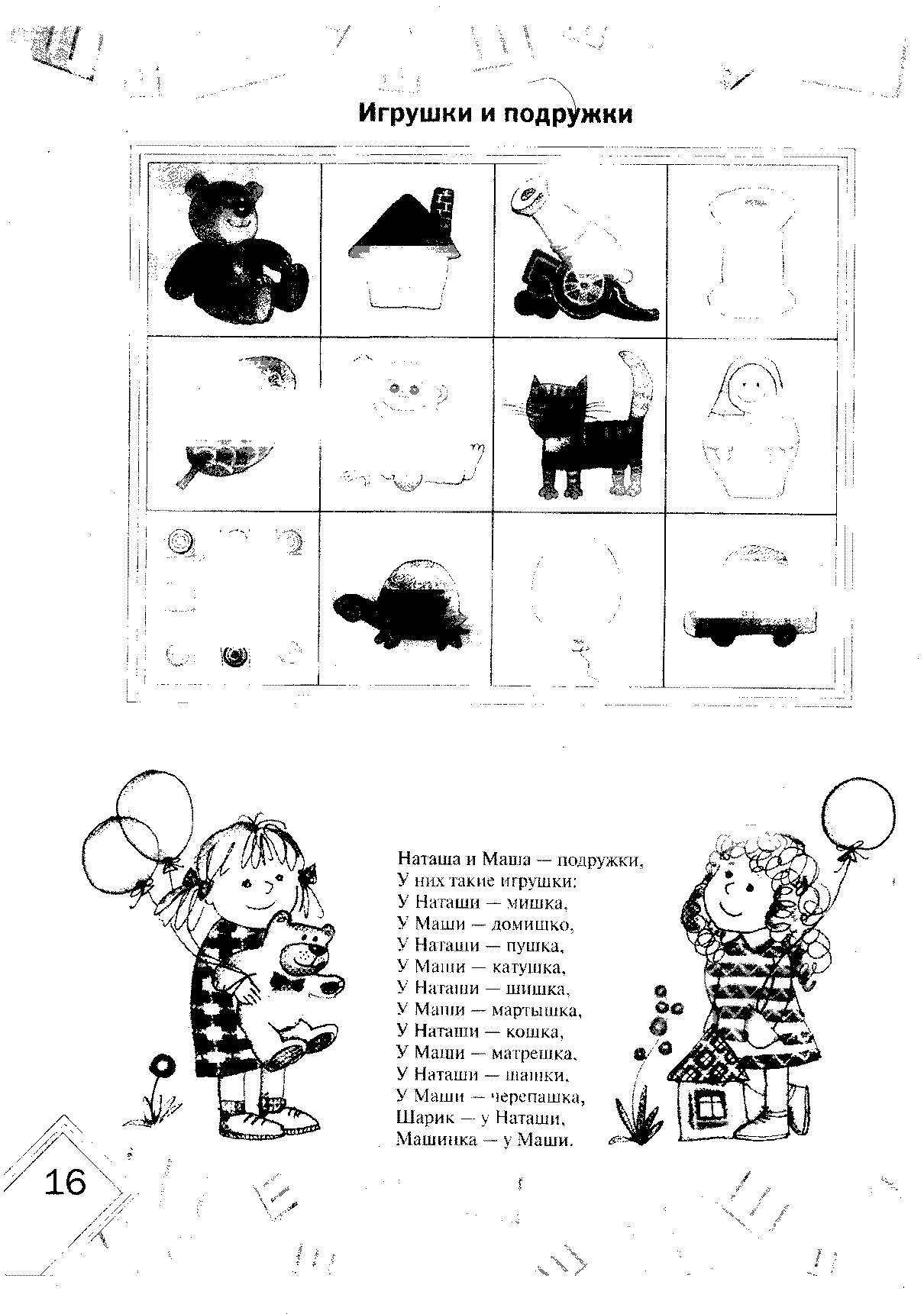 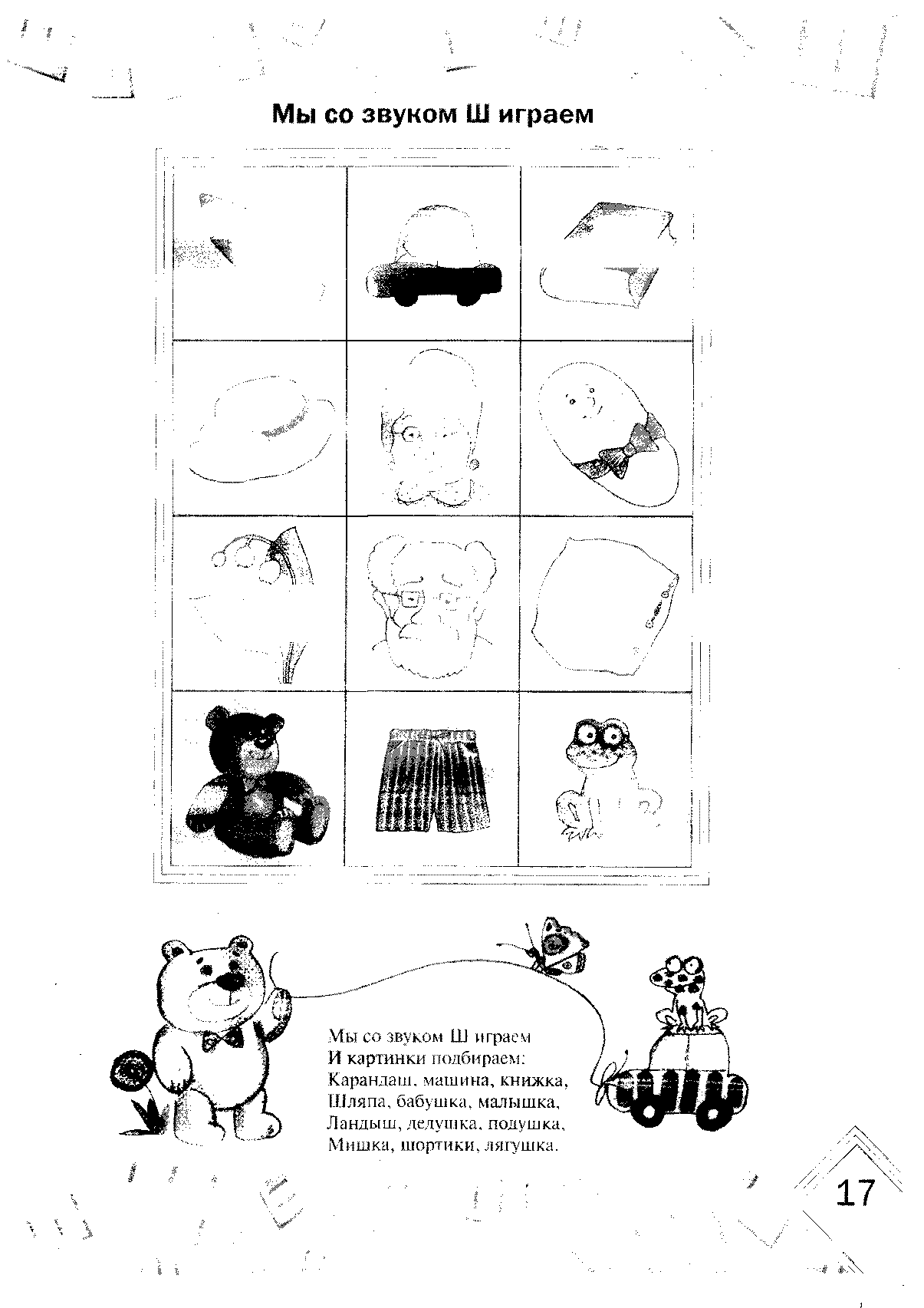 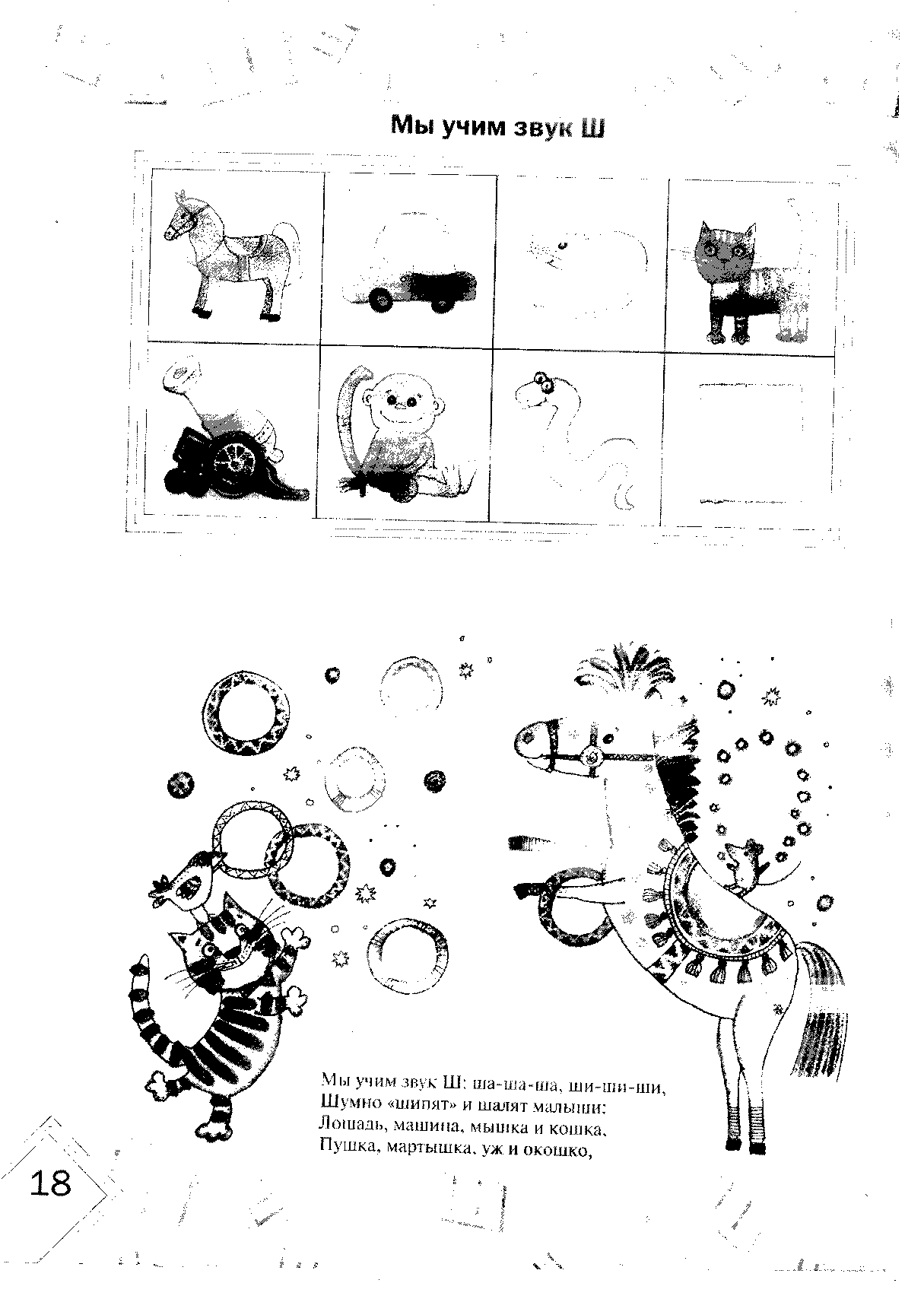 